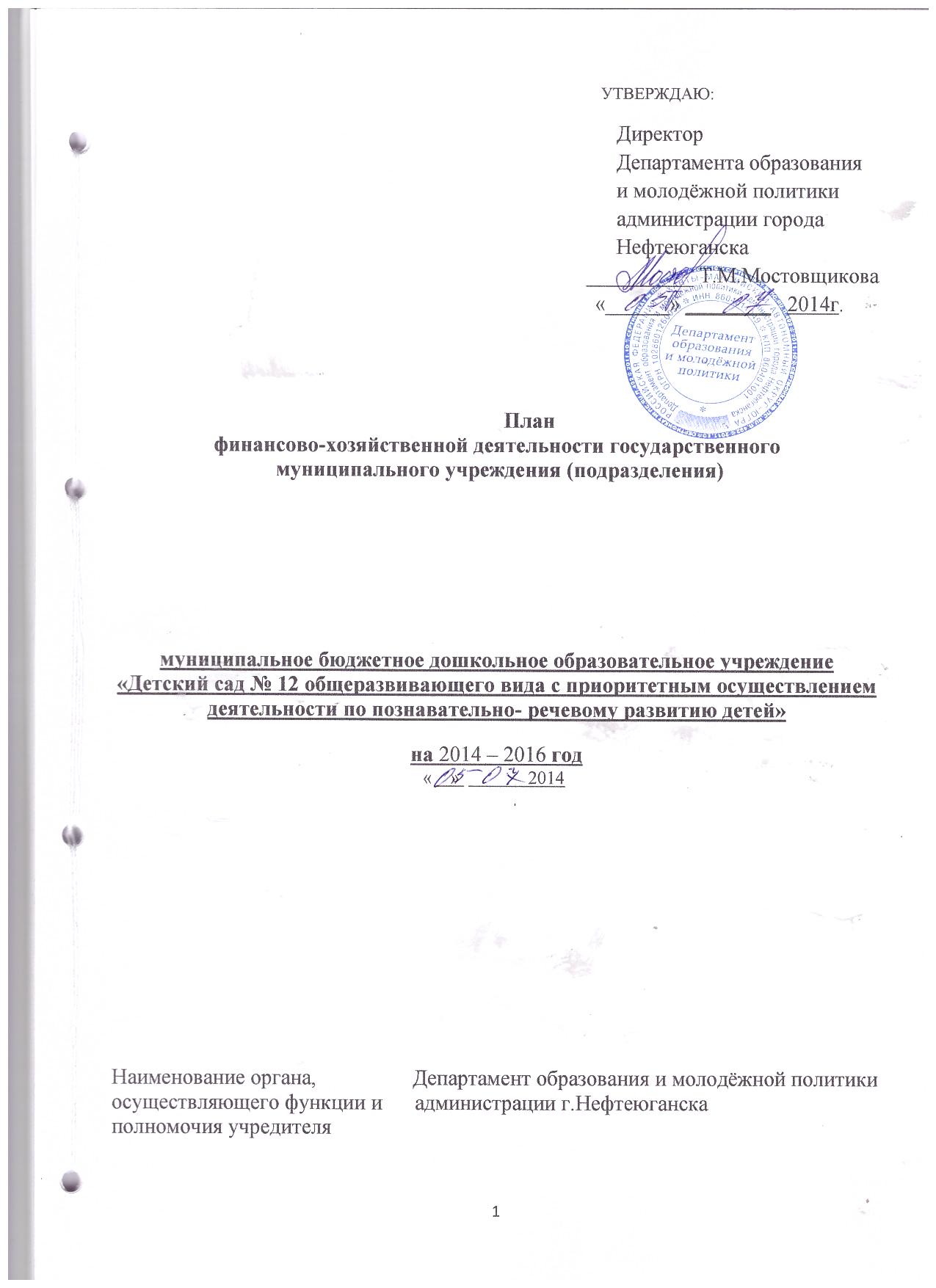 Единица измерения: руб.Реквизиты учреждения (подразделения)2. Сведения о деятельности учреждения (подразделения)2.1.Основной целью деятельности учреждения является воспитание, обучение, развитие, оказание коррекционной помощи детям с ограниченными возможностями здоровья, а также присмотр, уход и оздоровление детей в возрасте от 2  до 7 лет.2.2.Вид основной деятельности учреждения: дошкольное образование (предшествующее начальному  общему образованию).2.3.Перечень услуг (работ), относящихся к основным видам деятельности учреждения (подразделения): реализация основной общеобразовательной программе дошкольного  образования 2.4. Перечень разрешительных документов:Лицензия на право ведения образовательной деятельности, от 12 июля 2011 № 295;Устав МБДОУ «Детский сад № 12», утвержден распоряжением администрации города от 23.11.2010 № 737-р.Свидетельство о государственной регистрации от 14.12.2000 № 2495;Свидетельство о постановке на учет в налоговом органе от 20.12.1999, серия 86      № 002040940Свидетельство о государственной регистрации права на строение детского сада      № 12 от 13.09.2011, 86-АБ 264781.Свидетельство о государственной регистрации права на земельный участок от 13.09.2011, 86-АБ № 264782Свидетельство регистрации страхователя об обязательном медицинском страховании от 27.12.1999 № 711349900012186.Договор безвозмездного срочного пользования земельным участком от 08.05.2003 № 425.Свидетельство о внесении записи в Единый государственный реестр юридических лиц от 13.12.2011, серия 86 № 002283671.3. Анализ существующего положения и перспектив развития учреждения (подразделения)3.1. Общая характеристика существующего положения учреждения (подразделения).В образовательном учреждении функционируют 11 групп общеразвивающей направленности, которые функционируют в режиме полного дня (12 - часовое  пребывание). Дошкольное образование  осуществляется в соответствии с образовательной программой образовательного учреждения.       3.2. Задачи и перспективы развития, стоящие перед учреждением (подразделением).       3.2.1.Выполнение муниципального задания на 2014 год;       3.2.2.Создание материально-технической базы в соответствии с Федеральными государственными требованиями:;       3.2.3.Выполнение мероприятий по энергосбережению и повышению энергетической эффективности;       3.2.4. Выполнение предписаний  Роспотребнадзора;       3.2.5. Выполнение мероприятий по охране труда;       3.2.6.Повышение квалификации и курсовой переподготовки работников.4. Показатели финансового состояния учреждения6. Показатели государственного задания учреждения (подразделения)7. Показатели платных услуг, относящихся к основным видам деятельности учреждения (подразделения)               8. Перечень движимого и недвижимого имущества учреждения9. Динамика изменения основных параметров деятельности учреждения
(подразделения)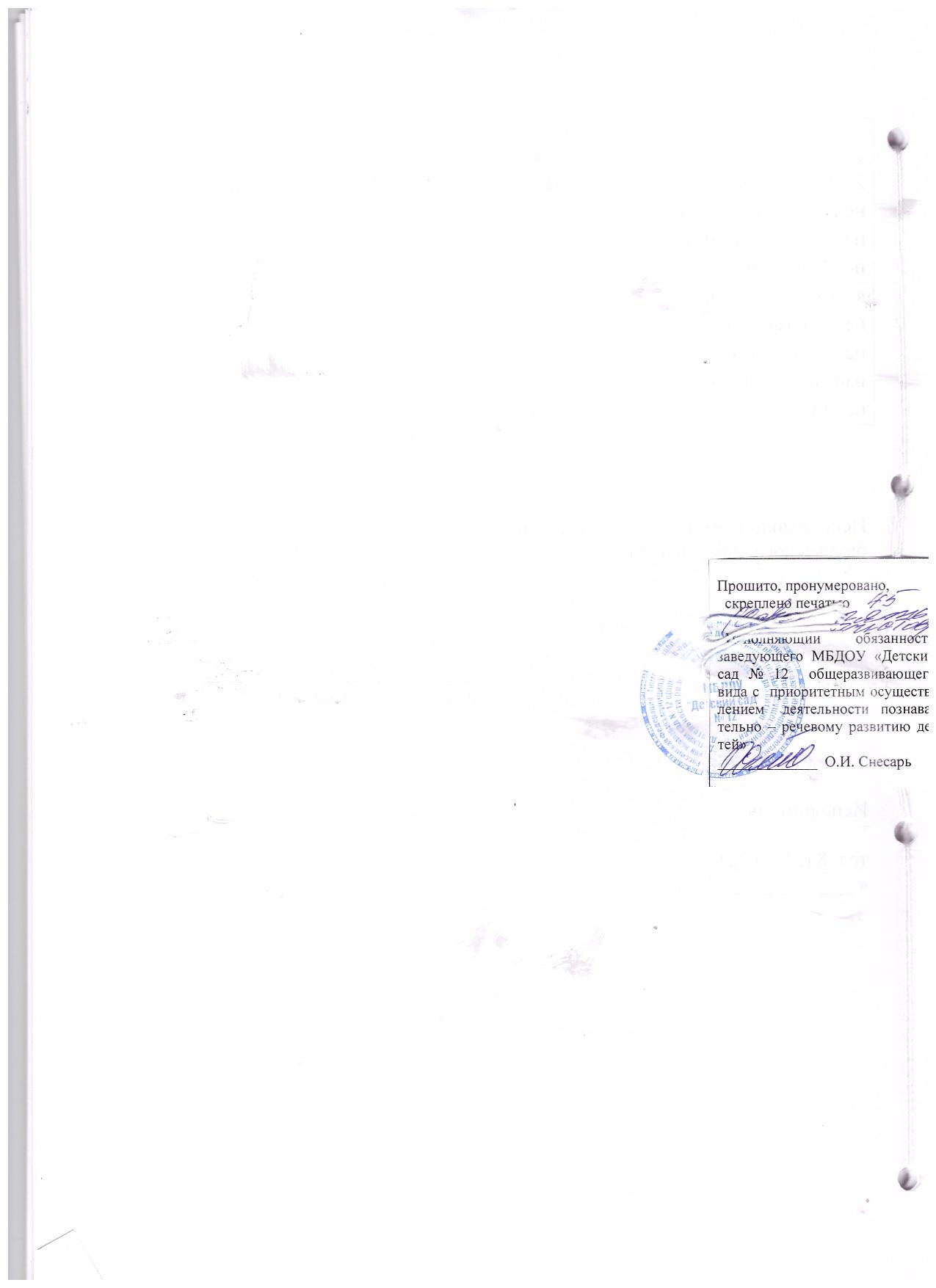 Полное наименование учреждения (подразделения)муниципальное бюджетное дошкольное образовательное учреждение «Детский сад № 12 общеразвивающего вида с приоритетным осуществление деятельности по познавательно-речевому развитию детей»Краткое наименование учреждения (подразделения)МБДОУ «Детский сад № 12»Юридический адрес268309, Российская Федерация, Тюменская область, Ханты-Мансийский автономный округ – Югра, город Нефтеюганск, 2 микрорайон, строение № 28Адрес фактического местонахождения268309, Российская Федерация, Тюменская область, Ханты-Мансийский автономный округ – Югра, город Нефтеюганск, 2 микрорайон, строение № 28Почтовый адрес268309, Российская Федерация, Тюменская область, Ханты-Мансийский автономный округ – Югра, город Нефтеюганск, 2 микрорайон, строение № 28Телефон учреждения8(3463)22-14-17Факс учреждения8(3463)22-15-12Адрес электронной почтыdou12_ugansk@mail.ruФ.И.О. руководителя учреждения, телефонРумянцева Валентина Алексеевна8(3463)22-15-12Ф.И.О. главного бухгалтера, телефон         Афонина Елена Александровна8(3463) 23-42-86Основной государственный регистрационный номер (ОГРН), дата государственной регистрации, наименование регистрирующего органа102860126239216.10.2002гИнспекция Федеральной налоговой службы по г.Нефтеюганску Ханты-мансийского автономного округа-Югры. ИНН/КПП (номер налогоплательщика, причина постановки на учет в налоговом органе)8604026493/860401001Код ОКПО (предприятий и организаций )27017613Код ОКФС (форма собственности)14Код ОКОПФ (организационно-правовая форма)72Код ОКВЭД (вид деятельности)80.10.1Код ОКАТО (местонахождение)71134000000Код ОКОГУ (орган управления)49007       Наименование показателяСумма, руб.1. Нефинансовые активы, всего:20 735 215,83из них:1.1. Общая балансовая стоимость недвижимого муниципального  имущества, всего45 749 254,89в том числе:1.1.1. Стоимость имущества, закрепленного собственником имущества за муниципальным  бюджетным образовательным учреждением на праве оперативного управления45 749 254,891.1.2. Стоимость имущества, приобретенного муниципальным бюджетным образовательным  учреждением  за счет выделенных собственником имущества учреждения средств1.1.3. Стоимость имущества, приобретенного муниципальным бюджетным образовательным учреждением  за счет доходов, полученных от платной и иной приносящей доход деятельности1.1.4. Остаточная стоимость недвижимого муниципального  имущества14 943 944,991.2. Общая балансовая стоимость движимого муниципального  имущества, всего8 125 393,74в том числе:1.2.1. Общая балансовая стоимость особо ценного движимого имущества1 827 319,061.2.2. Остаточная стоимость особо ценного движимого имущества563 280,122. Финансовые активы, всего-14 568 903,91из них:2.1. Дебиторская задолженность по доходам, полученным за счет средств  бюджета2.2. Дебиторская задолженность по выданным авансам, полученным за счет средств  бюджета всего:19 002,34в том числе:2.2.1. по выданным авансам на услуги связи9 001,822.2.2. по выданным авансам на транспортные услуги2.2.3. по выданным авансам на коммунальные услуги10 000,522.2.4. по выданным авансам на услуги по содержанию имуществав том числе:2.2.5. по выданным авансам на прочие услуги2.2.6. по выданным авансам на приобретение основных средств2.2.7. по выданным авансам на приобретение нематериальных активов2.2.8. по выданным авансам на приобретение непроизведенных активов2.2.9. по выданным авансам на приобретение материальных запасов2.2.10. по выданным авансам на прочие расходы2.3. Дебиторская задолженность по выданным авансам за счет доходов, полученных от платной и иной приносящей доход деятельности, всего:0в том числе:2.3.1. по выданным авансам на услуги связи2.3.2. по выданным авансам на транспортные услуги2.3.3. по выданным авансам на коммунальные услуги2.3.4. по выданным авансам на услуги по содержанию имущества2.3.5. по выданным авансам на прочие услуги2.3.6. по выданным авансам на приобретение основных средств2.3.7. по выданным авансам на приобретение нематериальных активов2.3.8. по выданным авансам на приобретение непроизведенных активов2.3.9. по выданным авансам на приобретение материальных запасов2.3.10. по выданным авансам на прочие расходы3. Обязательства, всего626 487,88из них:3.1. Просроченная кредиторская задолженность3.2. Кредиторская задолженность по расчетам с поставщиками и подрядчиками за счет средств бюджета, всего:570 496,40в том числе:3.2.1. по начислениям на выплаты по оплате труда174 187,093.2.2. по оплате услуг связи3.2.3. по оплате транспортных услуг3.2.4. по оплате коммунальных услуг1 955,353.2.5. по оплате услуг по содержанию имущества3.2.6. по оплате прочих услуг1 934,123.2.7. по приобретению основных средств3.2.8. по приобретению нематериальных активов3.2.9. по приобретению непроизведенных активов3.2.10. по приобретению материальных запасов3.2.11. по оплате прочих расходов3.2.12. по платежам в бюджет      186 457,683.2.13. по прочим расчетам с кредиторами205 962,163.3. Кредиторская задолженность по расчетам с поставщиками и подрядчиками за счет доходов, полученных от платной и иной приносящей доход деятельности, всего:55 991,48в том числе:3.3.1. по начислениям на выплаты по оплате труда3.3.2. по оплате услуг связи3.3.3. по оплате транспортных услуг3.3.4. по оплате коммунальных услуг3.3.5. по оплате услуг по содержанию имущества3.3.6. по оплате прочих услуг3.3.7. по приобретению основных средств3.3.8. по приобретению нематериальных активов3.3.9. по приобретению непроизведенных активов3.3.10. по приобретению материальных запасов55 991,483.3.11. по оплате прочих расходов03.3.12. по платежам в бюджет3.3.13. по прочим расчетам с кредиторами5.Показатели по поступлениям и выплатам учреждения.Департамент образования и молодёжной политики администрации г.Нефтеюганска  Департамент образования и молодёжной политики администрации г.Нефтеюганска  Департамент образования и молодёжной политики администрации г.Нефтеюганска  Департамент образования и молодёжной политики администрации г.Нефтеюганска  201420152016Планируемый остаток средств на начало планируемого года:Планируемый остаток средств на начало планируемого года:275 138,94Платные образовательные услуги0,00Родительские взносы275 138,94Прочие поступленияПоступление, всего:60 385 375,3361 669 000,0062 707 000,00в  том числе:Субсидии на выполнение государственного задания49 437 027,3352 515 000,0053 641 000,00Целевые субсидии(расшифровать)3 599 348,002 699 000,002 611 000,00Бюджетные инвестицииПоступления от оказания государственным бюджетным учреждением услуг (выполнения работ) предоставление которых для физических и юридических лиц осуществляется на платной основе, всегоПоступления от оказания государственным бюджетным учреждением услуг (выполнения работ) предоставление которых для физических и юридических лиц осуществляется на платной основе, всегоПоступления от оказания государственным бюджетным учреждением услуг (выполнения работ) предоставление которых для физических и юридических лиц осуществляется на платной основе, всегоПоступления от оказания государственным бюджетным учреждением услуг (выполнения работ) предоставление которых для физических и юридических лиц осуществляется на платной основе, всегоПоступления от оказания государственным бюджетным учреждением услуг (выполнения работ) предоставление которых для физических и юридических лиц осуществляется на платной основе, всегов том  числеУслуга (работа)№1Услуга (работа)№2Поступление от иной приносящей доход деятельности , всего:Поступление от иной приносящей доход деятельности , всего:7 349 000,006 455 000,006 455 000,00в том числе :платные образовательные услуги0,000,000,00родительские взносы7 349 000,006 455 000,006 455 000,00Поступление от реализации ценных бумагПрочие поступленияПланируемый остаток средств на конец планируемого годаПланируемый остаток средств на конец планируемого годаВыплаты, всего60 385 375,3361 669 000,0062 707 000,00в том числе:КВСР   231КФСР         0700КЦСР         0000000КОСГУ241КВР            000Доп.ЭК000руб.Итого по году201420152016Доп.ФК1. Оплата труда  и начисления на оплату труда0.210.00044 682 92647 561 00048 420 0001.1. Заработная плата 0.211.00033 439 72535 573 00036 205 000   - заработная плата0.211.00213 409 72513 913 00014 263 000   - фонд социальных выплат0.211.001340 000344 000361 000 -субвенция на ежемесячное денежное вознаграждение за классное руководство ХМАО0.211.081000 -субвенция на ежемесячное денежное вознаграждение за классное руководство РФ0.211.082000- субвенция на реализацию основных общеобразовательных программ0.211.09019 690 00021 316 00021 581 0001.2. Прочие выплаты0.212.0001 144 2011 244 0001 281 000    -Прочие выплаты0.212.001100   - компенсация сотрудникам находящихся по уходу за ребенком до 3-х лет0.212.0029 0009 0009 000   - суточные (спортивные мероприятия)0.212.017000   - оплата ст-ти проезда и багажа к месту использ. отпуска и обратно0.212.021705 000740 000777 000   - компенсация расходов по найму жилья приглашенным специалистам0.212.024430 200495 000495 000   - суточные при служебных командировках0.212.026000   - мероприятия по охране труда (компенсация по спец.пит.)0.212.2090001.3. Начисления на выплаты по оплате труда0.213.00010 099 00010 744 00010 934 000 -начисления на выплаты по оплате труда0.213.0014 152 0004 306 0004 416 000 -субвенция на ежемесячное денежное вознаграждение за классное руководство ХМАО0.213.081000 -субвенция на ежемесячное денежное вознаграждение за классное руководство РФ0.213.082000-субвенция на реализацию основных общеобразовательных программ0.213.0905 947 0006 438 0006 518 0002. Приобретение услуг0.220.0006 074 5515 347 0005 467 0002.1. Услуги связи0.221.000116 927115 000115 000    - услуги связи0.221.001116 927115 000115 000   - субвенция по информатизационному обеспечению общеобразовательных учреждений0.221.0910002.2. Транспортные услуги 0.222.000000    - Транспортные услуги 0.222.001000   - проезд (спортивные мероприятия)0.222.0190002.3. Коммунальные услуги0.223.0002 275 3722 475 0002 661 000   - оплата потребления тепловой энергии0.223.0311 485 9791 609 0001 738 000   - оплата потребления э/энергии0.223.032418 387469 000501 000   - оплата водоснабжения помещений 0.223.033254 000280 000305 000   - приобретение бутилированной  воды 0.223.034117 006117 000117 0002.4. Работы, услуги по содержанию имущества0.225.0002 728 2511 611 0001 690 000   - вывоз и утилизация ТБО, КГО  0.225.036116 001127 000135 000   - оплата содержания помещений0.225.051145 000153 000162 000   - техническое обслуживание имущества ( в т.ч. коммун.системы)0.225.052305 000320 000338 000   - оплата текущего ремонта оборудования0.225.053851 001893 000935 000  - оплата текущего ремонта зданий0.225.054000  - измерение сопротивления электропроводки, испытание устройств защитного заземления0.225.15722 25089 00089 000  - обеспечение функц-ия и поддержки работоспособ.ОПС0.225.21015 00016 00018 000  - огнезащитная обработка, зарядка огнетушителей0.225.21113 00013 00013 000  - мероприятия по пожарной безопасности                                                                                ( текущий ремонт по требованиям госпожнадзора)0.225.2171 261 00000- приборы учета ( программа энергосбережения)0.225.273000Модернизация системы освещения (программа "Энергосбережения")0.225.673000Утепление теплового контура зданий (программа "Энергосбережение"0.225.6750002.5. Прочие работы, услуги 0.226.000954 0001 146 0001 001 000 - договора на услуги по охране (ведомственная, вневедомств.и др.)0.226.043464 000486 000511 000 - договора на программное(инф.техн.) обесп.и обслуживание0.226.04431 00031 00031 000 - договора с обслуж.организ.на предоставление питания в ОУ0.226.046000 - командировки и служ. разъезды в части проживания0.226.061000 - расходы на  обяз.страхование владельцев трансп.средств0.226.062000 - прочие текущие расходы0.226.06327 000122 00027 000- спортивные мероприятия0.226.064000- субвенция на предоставление учащимся муниц. общеобраз.учреждениям завтраков и обедов из бюджета АО0.226.083000- мероприятия по охране труда ( медицинский осмотр)0.226.201224 000224 000224 000- мероприятия по охране труда ( органиация обучения инструктажа)0.226.20269 00069 00069 000- мероприятия по охране труда ( аттестация рабочих мест)0.226.203000- мероприятия по охране труда ( изготовление плана эвакуации)0.226.204000- мероприятия по пож.безопасности ( уст-ка, наладка, монтаж ОПС)0.226.213000- мероприятия по пож.безопасности                                                (провед.экспертизы проектной докум, изг.плана эвакуации)0.226.214000- приборы учета ( программа энергосбережения)0.226.273000- энергетические обследования0.226.274075 0000- субвенция на компенсацию части родительской платы за содержание ребенка в ГиМОУ (в части администрирования оплаты труда)0.226.518139 000139 000139 000ТЭО для внедрению замечаний по энеогосбережению0.226.672000Для внедрения автоматического регулирования систем отопления и горячего водоснабдения0.226.7890004. Прочие расходы0.290.0005 0015 0005 000- прочие расходы (спортивные мероприятия) 0.290.039000- оплата налогов и сборов, платежей, госпошлин, лиц., штрафов0.290.0485 0015 0005 000- прочие расходы0.290.292000- субвенция на компенсацию части родительской платы за содержание ребенка в ГиМОУ (в части администрирования оплаты труда)0.290.5190005. Поступление нефинансовых активов0.300.0002 273 8982 301 0002 360 0005.1. Увеличение стоимости основных средств0.310.000555 000655 000670 000- субвенция на обеспечение прав детей-инвалидов и семей, имеющих детей-инвалидов, на образование, воспитание и обучение0.310.07740 00070 00070 000- субвенция на реализацию основных общеобразовательных программ0.310.090450 000585 000600 000 - мероприятия по пожарной безопасности (Проведение экспертизы проектной документации, изготовление плана эвакуации)0.310.216000  - приобритение и подключение пожарной автоматики на пульт подразделения пожарной охраны0.310.31765 00000   - приобретение оборудования0.310.3120005.2. Увеличение стоимости материальных запасов0.340.0001 718 8981 646 0001 690 000- субвенция на обеспечение прав детей-инвалидов и семей, имеющих детей-инвалидов, на образование, воспитание и обучение0.340.07796 00073 00079 000- субвенция на реализацию основных общеобразовательных программ0.340.090899 000876 000879 000   - мероприятия по охране труда ( приобетение средств инд.защиты)0.340.206000   - мероприятия по пож. безопасности ( приобетение средств инд.защиты)0.340.21658 89800   - модернизация систем освещения с установкой энергосберегающих светильников(программа "Энергосбережение"0.340.277000   - продукты питания0.340.342000   - мягкий инвентарь0.340.343000   - прочие расходные материалы, предметы снабжения0.340.344649 000681 000716 000   - горюче-смазочные материалы0.340.345000- субвенция на компенсацию частиродительской платы за содержание ребенка в ГиМОУ,реализ.осн.общ.прогр.дошкольного образования( в части администрирования расходных материалов)0.340.51916 00016 00016 000   - модернизация систем освещения0.340.673000Всего расходов53 036 37555 214 00056 252 000Показатели по поступлениям и выплатам учреждения.Департамент образования и молодёжной политики администрации г.Нефтеюганска  Департамент образования и молодёжной политики администрации г.Нефтеюганска  Департамент образования и молодёжной политики администрации г.Нефтеюганска  Департамент образования и молодёжной политики администрации г.Нефтеюганска  201420152016Планируемый остаток средств на начало планируемого года:Поступление, всего:49 437 027,3352 515 000,0053 641 000,00в  том числе:Субсидии на выполнение государственного задания49 437 027,3352 515 000,0053 641 000,00Целевые субсидии(расшифровать)Бюджетные инвестицииПоступления от оказания государственным бюджетным учреждением услуг (выполнения работ) предоставление которых для физических и юридических лиц осуществляется на платной основе, всегоПоступления от оказания государственным бюджетным учреждением услуг (выполнения работ) предоставление которых для физических и юридических лиц осуществляется на платной основе, всегоПоступления от оказания государственным бюджетным учреждением услуг (выполнения работ) предоставление которых для физических и юридических лиц осуществляется на платной основе, всегоПоступления от оказания государственным бюджетным учреждением услуг (выполнения работ) предоставление которых для физических и юридических лиц осуществляется на платной основе, всегоПоступления от оказания государственным бюджетным учреждением услуг (выполнения работ) предоставление которых для физических и юридических лиц осуществляется на платной основе, всегов том  числеУслуга (работа)№1Услуга (работа)№2Поступление от иной приносящей доход деятельности , всего:Поступление от иной приносящей доход деятельности , всего:0,000,000,00в том числе :Поступление от реализации ценных бумагПрочие поступленияПланируемый остаток средств на конец планируемого годаПланируемый остаток средств на конец планируемого годаВыплаты, всего49 437 027,3352 515 000,0053 641 000,00в том числе:КВСР   231КФСР         0701КЦСР         0000000КОСГУ241КВР            611Доп.ЭК000руб.Всего по субсидии на муниципальное задание КВР 611201420152016Доп.ФК1. Оплата труда  и начисления на оплату труда0.210.00043 104 72645 878 00046 678 0001.1. Заработная плата 0.211.00033 099 72535 229 00035 844 000   - заработная плата0.211.00213 409 72513 913 00014 263 000   - фонд социальных выплат0.211.001000 -субвенция на ежемесячное денежное вознаграждение за классное руководство ХМАО0.211.081000 -субвенция на ежемесячное денежное вознаграждение за классное руководство РФ0.211.082000- субвенция на реализацию основных общеобразовательных программ0.211.09019 690 00021 316 00021 581 0001.2. Прочие выплаты0.212.0009 0019 0009 000    -Прочие выплаты0.212.001100   - компенсация сотрудникам находящихся по уходу за ребенком до 3-х лет0.212.0029 0009 0009 000   - суточные (спортивные мероприятия)0.212.017000   - оплата ст-ти проезда и багажа к месту использ. отпуска и обратно0.212.021000   - компенсация расходов по найму жилья приглашенным специалистам0.212.024000   - суточные при служебных командировках0.212.026000   - мероприятия по охране труда (компенсация по спец.пит.)0.212.2090001.3. Начисления на выплаты по оплате труда0.213.0009 996 00010 640 00010 825 000 -начисления на выплаты по оплате труда0.213.0014 049 0004 202 0004 307 000 -субвенция на ежемесячное денежное вознаграждение за классное руководство ХМАО0.213.081000 -субвенция на ежемесячное денежное вознаграждение за классное руководство РФ0.213.082000-субвенция на реализацию основных общеобразовательных программ0.213.0905 947 0006 438 0006 518 0002. Приобретение услуг0.220.0004 763 3015 059 0005 347 0002.1. Услуги связи0.221.000116 927115 000115 000    - услуги связи0.221.001116 927115 000115 000   - субвенция по информатизационному обеспечению общеобразовательных учреждений0.221.0910002.2. Транспортные услуги 0.222.000000    - Транспортные услуги 0.222.001000   - проезд (спортивные мероприятия)0.222.0190002.3. Коммунальные услуги0.223.0002 275 3722 475 0002 661 000   - оплата потребления тепловой энергии0.223.0311 485 9791 609 0001 738 000   - оплата потребления э/энергии0.223.032418 387469 000501 000   - оплата водоснабжения помещений 0.223.033254 000280 000305 000   - приобретение бутилированной  воды 0.223.034117 006117 000117 0002.4. Работы, услуги по содержанию имущества0.225.0001 417 0011 493 0001 570 000   - вывоз и утилизация ТБО, КГО  0.225.036116 001127 000135 000   - оплата содержания помещений0.225.051145 000153 000162 000   - техническое обслуживание имущества ( в т.ч. коммун.системы)0.225.052305 000320 000338 000   - оплата текущего ремонта оборудования0.225.053851 001893 000935 000  - оплата текущего ремонта зданий0.225.054000  - измерение сопротивления электропроводки, испытание устройств защитного заземления0.225.157000  - обеспечение функц-ия и поддержки работоспособ.ОПС0.225.210000  - огнезащитная обработка, зарядка огнетушителей0.225.211000  - мероприятия по пожарной безопасности                                                                                ( текущий ремонт по требованиям госпожнадзора)0.225.217000- приборы учета ( программа энергосбережения)0.225.273000Модернизация системы освещения (программа "Энергосбережения")0.225.673000Утепление теплового контура зданий (программа "Энергосбережение"0.225.6750002.5. Прочие работы, услуги 0.226.000954 000976 0001 001 000 - договора на услуги по охране (ведомственная, вневедомств.и др.)0.226.043464 000486 000511 000 - договора на программное(инф.техн.) обесп.и обслуживание0.226.04431 00031 00031 000 - договора с обслуж.организ.на предоставление питания в ОУ0.226.046000 - командировки и служ. разъезды в части проживания0.226.061000 - расходы на  обяз.страхование владельцев трансп.средств0.226.062000 - прочие текущие расходы0.226.06327 00027 00027 000- спортивные мероприятия0.226.064000- субвенция на предоставление учащимся муниц. общеобраз.учреждениям завтраков и обедов из бюджета АО0.226.083000- мероприятия по охране труда ( медицинский осмотр)0.226.201224 000224 000224 000- мероприятия по охране труда ( органиация обучения инструктажа)0.226.20269 00069 00069 000- мероприятия по охране труда ( аттестация рабочих мест)0.226.203000- мероприятия по охране труда ( изготовление плана эвакуации)0.226.204000- мероприятия по пож.безопасности ( уст-ка, наладка, монтаж ОПС)0.226.213000- мероприятия по пож.безопасности                                                (провед.экспертизы проектной докум, изг.плана эвакуации)0.226.214000- приборы учета ( программа энергосбережения)0.226.273000- энергетические обследования0.226.274000- субвенция на компенсацию части родительской платы за содержание ребенка в ГиМОУ (в части администрирования оплаты труда)0.226.518139 000139 000139 000ТЭО для внедрению замечаний по энеогосбережению0.226.672000Для внедрения автоматического регулирования систем отопления и горячего водоснабдения0.226.7890004. Прочие расходы0.290.0005 0015 0005 000- прочие расходы (спортивные мероприятия) 0.290.039000- оплата налогов и сборов, платежей, госпошлин, лиц., штрафов0.290.0485 0015 0005 000- прочие расходы0.290.292000- субвенция на компенсацию части родительской платы за содержание ребенка в ГиМОУ (в части администрирования оплаты труда)0.290.5190005. Поступление нефинансовых активов0.300.0001 564 0001 573 0001 611 0005.1. Увеличение стоимости основных средств0.310.000000- субвенция на обеспечение прав детей-инвалидов и семей, имеющих детей-инвалидов, на образование, воспитание и обучение0.310.077000- субвенция на реализацию основных общеобразовательных программ0.310.090000 - мероприятия по пожарной безопасности (Проведение экспертизы проектной документации, изготовление плана эвакуации)0.310.216000  - приобритение и подключение пожарной автоматики на пульт подразделения пожарной охраны0.310.317000   - приобретение оборудования0.310.3120005.2. Увеличение стоимости материальных запасов0.340.0001 564 0001 573 0001 611 000- субвенция на обеспечение прав детей-инвалидов и семей, имеющих детей-инвалидов, на образование, воспитание и обучение0.340.077000- субвенция на реализацию основных общеобразовательных программ0.340.090899 000876 000879 000   - мероприятия по охране труда ( приобетение средств инд.защиты)0.340.206000   - мероприятия по пож. безопасности ( приобетение средств инд.защиты)0.340.216000   - модернизация систем освещения с установкой энергосберегающих светильников(программа "Энергосбережение"0.340.277000   - продукты питания0.340.342000   - мягкий инвентарь0.340.343000   - прочие расходные материалы, предметы снабжения0.340.344649 000681 000716 000   - горюче-смазочные материалы0.340.345000- субвенция на компенсацию частиродительской платы за содержание ребенка в ГиМОУ,реализ.осн.общ.прогр.дошкольного образования( в части администрирования расходных материалов)0.340.51916 00016 00016 000   - модернизация систем освещения0.340.673000Всего расходов49 437 02752 515 00053 641 000Показатели по поступлениям и выплатам учреждения.Департамент образования и молодёжной политики администрации г.Нефтеюганска  Департамент образования и молодёжной политики администрации г.Нефтеюганска  Департамент образования и молодёжной политики администрации г.Нефтеюганска  Департамент образования и молодёжной политики администрации г.Нефтеюганска  201420152016Планируемый остаток средств на начало планируемого года:Поступление, всего:22 746 027,3323 730 000,0024 508 000,00в  том числе:Субсидии на выполнение государственного задания22 746 027,3323 730 000,0024 508 000,00Целевые субсидии(расшифровать)Бюджетные инвестицииПоступления от оказания государственным бюджетным учреждением услуг (выполнения работ) предоставление которых для физических и юридических лиц осуществляется на платной основе, всегоПоступления от оказания государственным бюджетным учреждением услуг (выполнения работ) предоставление которых для физических и юридических лиц осуществляется на платной основе, всегоПоступления от оказания государственным бюджетным учреждением услуг (выполнения работ) предоставление которых для физических и юридических лиц осуществляется на платной основе, всегоПоступления от оказания государственным бюджетным учреждением услуг (выполнения работ) предоставление которых для физических и юридических лиц осуществляется на платной основе, всегоПоступления от оказания государственным бюджетным учреждением услуг (выполнения работ) предоставление которых для физических и юридических лиц осуществляется на платной основе, всегов том  числеУслуга (работа)№1Услуга (работа)№2Поступление от иной приносящей доход деятельности , всего:Поступление от иной приносящей доход деятельности , всего:в том числе :Поступление от реализации ценных бумагПрочие поступленияПланируемый остаток средств на конец планируемого годаПланируемый остаток средств на конец планируемого годаВыплаты, всего22 746 027,3323 730 000,0024 508 000,00в том числе:КВСР   231КФСР         0701КЦСР         0210059КОСГУ241КВР            611Доп.ЭК000руб.Местный бюджет201420152016Доп.ФК1. Оплата труда  и начисления на оплату труда0.210.00017 467 72618 124 00018 579 0001.1. Заработная плата 0.211.00013 409 72513 913 00014 263 000   - заработная плата0.211.00213 409 72513 913 00014 263 000   - фонд социальных выплат0.211.001 -субвенция на ежемесячное денежное вознаграждение за классное руководство ХМАО0.211.081 -субвенция на ежемесячное денежное вознаграждение за классное руководство РФ0.211.082- субвенция на реализацию основных общеобразовательных программ0.211.0901.2. Прочие выплаты0.212.0009 0019 0009 000    -Прочие выплаты0.212.0011   - компенсация сотрудникам находящихся по уходу за ребенком до 3-х лет0.212.0029 0009 0009 000   - суточные (спортивные мероприятия)0.212.017   - оплата ст-ти проезда и багажа к месту использ. отпуска и обратно0.212.021   - компенсация расходов по найму жилья приглашенным специалистам0.212.024   - суточные при служебных командировках0.212.026   - мероприятия по охране труда (компенсация по спец.пит.)0.212.2091.3. Начисления на выплаты по оплате труда0.213.0004 049 0004 202 0004 307 000 -начисления на выплаты по оплате труда0.213.0014 049 0004 202 0004 307 000 -субвенция на ежемесячное денежное вознаграждение за классное руководство ХМАО0.213.081 -субвенция на ежемесячное денежное вознаграждение за классное руководство РФ0.213.082-субвенция на реализацию основных общеобразовательных программ0.213.0902. Приобретение услуг0.220.0004 624 3014 920 0005 208 0002.1. Услуги связи0.221.000116 927115 000115 000    - услуги связи0.221.001116 927115 000115 000   - субвенция по информатизационному обеспечению общеобразовательных учреждений0.221.0912.2. Транспортные услуги 0.222.000000    - Транспортные услуги (проезд на сессию)0.222.0010   - проезд (спортивные мероприятия)0.222.0192.3. Коммунальные услуги0.223.0002 275 3722 475 0002 661 000   - оплата потребления тепловой энергии0.223.0311 485 9791 609 0001 738 000   - оплата потребления э/энергии0.223.032418 387469 000501 000   - оплата водоснабжения помещений 0.223.033254 000280 000305 000   - приобретение бутилированной  воды 0.223.034117 006117 000117 0002.4. Работы, услуги по содержанию имущества0.225.0001 417 0011 493 0001 570 000   - вывоз и утилизация ТБО, КГО  0.225.036116 001127 000135 000   - оплата содержания помещений0.225.051145 000153 000162 000   - техническое обслуживание имущества ( в т.ч. коммун.системы)0.225.052305 000320 000338 000   - оплата текущего ремонта оборудования0.225.053851 001893 000935 000  - оплата текущего ремонта зданий0.225.054  - измерение сопротивления электропроводки, испытание устройств защитного заземления0.225.157  - обеспечение функц-ия и поддержки работоспособ.ОПС0.225.210  - огнезащитная обработка, зарядка огнетушителей0.225.211  - мероприятия по пожарной безопасности                                                                                ( текущий ремонт по требованиям госпожнадзора)0.225.217- приборы учета ( программа энергосбережения)0.225.273Модернизация системы освещения (программа "Энергосбережения")0.225.673Утепление теплового контура зданий (программа "Энергосбережение"0.225.6752.5. Прочие работы, услуги 0.226.000815 000837 000862 000 - договора на услуги по охране (ведомственная, вневедомств.и др.)0.226.043464 000486 000511 000 - договора на программное(инф.техн.) обесп.и обслуживание0.226.04431 00031 00031 000 - договора с обслуж.организ.на предоставление питания в ОУ0.226.046 - командировки и служ. разъезды в части проживания0.226.061 - расходы на  обяз.страхование владельцев трансп.средств0.226.062 - прочие текущие расходы0.226.06327 00027 00027 000- спортивные мероприятия0.226.064- субвенция на предоставление учащимся муниц. общеобраз.учреждениям завтраков и обедов из бюджета АО0.226.083- мероприятия по охране труда ( медицинский осмотр)0.226.201224 000224 000224 000- мероприятия по охране труда ( органиация обучения инструктажа)0.226.20269 00069 00069 000- мероприятия по охране труда ( аттестация рабочих мест)0.226.203- мероприятия по охране труда ( изготовление плана эвакуации)0.226.204- мероприятия по пож.безопасности ( уст-ка, наладка, монтаж ОПС)0.226.213- мероприятия по пож.безопасности                                                (провед.экспертизы проектной докум, изг.плана эвакуации)0.226.214- приборы учета ( программа энергосбережения)0.226.273- энергетические обследования0.226.274- субвенция на компенсацию части родительской платы за содержание ребенка в ГиМОУ (в части администрирования оплаты труда)0.226.518ТЭО для внедрению замечаний по энеогосбережению0.226.672Для внедрения автоматического регулирования систем отопления и горячего водоснабдения0.226.7894. Прочие расходы0.290.0005 0015 0005 000- прочие расходы (спортивные мероприятия) 0.290.039- оплата налогов и сборов, платежей, госпошлин, лиц., штрафов0.290.0485 0015 0005 000- прочие расходы0.290.292- субвенция на компенсацию части родительской платы за содержание ребенка в ГиМОУ (в части администрирования оплаты труда)0.290.5195. Поступление нефинансовых активов0.300.000649 000681 000716 0005.1. Увеличение стоимости основных средств0.310.000000- субвенция на обеспечение прав детей-инвалидов и семей, имеющих детей-инвалидов, на образование, воспитание и обучение0.310.077- субвенция на реализацию основных общеобразовательных программ0.310.090 - мероприятия по пожарной безопасности (Проведение экспертизы проектной документации, изготовление плана эвакуации)0.310.216  - приобритение и подключение пожарной автоматики на пульт подразделения пожарной охраны0.310.317   - приобретение оборудования0.310.3125.2. Увеличение стоимости материальных запасов0.340.000649 000681 000716 000- субвенция на обеспечение прав детей-инвалидов и семей, имеющих детей-инвалидов, на образование, воспитание и обучение0.340.077- субвенция на реализацию основных общеобразовательных программ0.340.090   - мероприятия по охране труда ( приобетение средств инд.защиты)0.340.206   - мероприятия по пож. безопасности ( приобетение средств инд.защиты)0.340.216   - модернизация систем освещения с установкой энергосберегающих светильников(программа "Энергосбережение"0.340.277   - продукты питания0.340.342   - мягкий инвентарь0.340.343   - прочие расходные материалы, предметы снабжения0.340.344649 000681 000716 000   - горюче-смазочные материалы0.340.345- субвенция на компенсацию частиродительской платы за содержание ребенка в ГиМОУ,реализ.осн.общ.прогр.дошкольного образования( в части администрирования расходных материалов)0.340.519   - модернизация систем освещения0.340.673Всего расходов22 746 02723 730 00024 508 000Показатели по поступлениям и выплатам учреждения.Департамент образования и молодёжной политики администрации г.Нефтеюганска  Департамент образования и молодёжной политики администрации г.Нефтеюганска  Департамент образования и молодёжной политики администрации г.Нефтеюганска  Департамент образования и молодёжной политики администрации г.Нефтеюганска  201420152016Планируемый остаток средств на начало планируемого года:Поступление, всего:155 000,00155 000,00155 000,00в  том числе:Субсидии на выполнение государственного задания155 000,00155 000,00155 000,00Целевые субсидии(расшифровать)Бюджетные инвестицииПоступления от оказания государственным бюджетным учреждением услуг (выполнения работ) предоставление которых для физических и юридических лиц осуществляется на платной основе, всегоПоступления от оказания государственным бюджетным учреждением услуг (выполнения работ) предоставление которых для физических и юридических лиц осуществляется на платной основе, всегоПоступления от оказания государственным бюджетным учреждением услуг (выполнения работ) предоставление которых для физических и юридических лиц осуществляется на платной основе, всегоПоступления от оказания государственным бюджетным учреждением услуг (выполнения работ) предоставление которых для физических и юридических лиц осуществляется на платной основе, всегоПоступления от оказания государственным бюджетным учреждением услуг (выполнения работ) предоставление которых для физических и юридических лиц осуществляется на платной основе, всегов том  числеУслуга (работа)№1Услуга (работа)№2Поступление от иной приносящей доход деятельности , всего:Поступление от иной приносящей доход деятельности , всего:в том числе :Поступление от реализации ценных бумагПрочие поступленияПланируемый остаток средств на конец планируемого годаВыплаты, всего155 000,00155 000,00155 000,00в том числе:КВСР   231КФСР         0701КЦСР         0215507КОСГУ241КВР            611Доп.ЭК000руб.201420152016Доп.ФК1. Оплата труда  и начисления на оплату труда0.210.0000001.1. Заработная плата 0.211.000000   - заработная плата0.211.002   - фонд социальных выплат0.211.001 -субвенция на ежемесячное денежное вознаграждение за классное руководство ХМАО0.211.081 -субвенция на ежемесячное денежное вознаграждение за классное руководство РФ0.211.082- субвенция на реализацию основных общеобразовательных программ0.211.0901.2. Прочие выплаты0.212.000000    -Прочие выплаты0.212.001   - компенсация сотрудникам находящихся по уходу за ребенком до 3-х лет0.212.002   - суточные (спортивные мероприятия)0.212.017   - оплата ст-ти проезда и багажа к месту использ. отпуска и обратно0.212.021   - компенсация расходов по найму жилья приглашенным специалистам0.212.024   - суточные при служебных командировках0.212.026   - мероприятия по охране труда (компенсация по спец.пит.)0.212.2091.3. Начисления на выплаты по оплате труда0.213.000000 -начисления на выплаты по оплате труда0.213.001 -субвенция на ежемесячное денежное вознаграждение за классное руководство ХМАО0.213.081 -субвенция на ежемесячное денежное вознаграждение за классное руководство РФ0.213.082-субвенция на реализацию основных общеобразовательных программ0.213.0902. Приобретение услуг0.220.000139 000139 000139 0002.1. Услуги связи0.221.000000    - услуги связи0.221.001   - субвенция по информатизационному обеспечению общеобразовательных учреждений0.221.0912.2. Транспортные услуги 0.222.000000    - Транспортные услуги 0.222.001   - проезд (спортивные мероприятия)0.222.0192.3. Коммунальные услуги0.223.000000   - оплата потребления тепловой энергии0.223.031   - оплата потребления э/энергии0.223.032   - оплата водоснабжения помещений 0.223.033   - приобретение бутилированной  воды 0.223.0342.4. Работы, услуги по содержанию имущества0.225.000000   - вывоз и утилизация ТБО, КГО  0.225.036   - оплата содержания помещений0.225.051   - техническое обслуживание имущества ( в т.ч. коммун.системы)0.225.052   - оплата текущего ремонта оборудования0.225.053  - оплата текущего ремонта зданий0.225.054  - измерение сопротивления электропроводки, испытание устройств защитного заземления0.225.157  - обеспечение функц-ия и поддержки работоспособ.ОПС0.225.210  - огнезащитная обработка, зарядка огнетушителей0.225.211  - мероприятия по пожарной безопасности                                                                                ( текущий ремонт по требованиям госпожнадзора)0.225.217- приборы учета ( программа энергосбережения)0.225.273Модернизация системы освещения (программа "Энергосбережения")0.225.673Утепление теплового контура зданий (программа "Энергосбережение"0.225.6752.5. Прочие работы, услуги 0.226.000139 000139 000139 000 - договора на услуги по охране (ведомственная, вневедомств.и др.)0.226.043 - договора на программное(инф.техн.) обесп.и обслуживание0.226.044 - договора с обслуж.организ.на предоставление питания в ОУ0.226.046 - командировки и служ. разъезды в части проживания0.226.061 - расходы на  обяз.страхование владельцев трансп.средств0.226.062 - прочие текущие расходы0.226.063- спортивные мероприятия0.226.064- субвенция на предоставление учащимся муниц. общеобраз.учреждениям завтраков и обедов из бюджета АО0.226.083- мероприятия по охране труда ( медицинский осмотр)0.226.201- мероприятия по охране труда ( органиация обучения инструктажа)0.226.202- мероприятия по охране труда ( аттестация рабочих мест)0.226.203- мероприятия по охране труда ( изготовление плана эвакуации)0.226.204- мероприятия по пож.безопасности ( уст-ка, наладка, монтаж ОПС)0.226.213- мероприятия по пож.безопасности                                                (провед.экспертизы проектной докум, изг.плана эвакуации)0.226.214- приборы учета ( программа энергосбережения)0.226.273- энергетические обследования0.226.274- субвенция на компенсацию части родительской платы за содержание ребенка в ГиМОУ (в части администрирования оплаты труда)0.226.518139 000139 000139 000ТЭО для внедрению замечаний по энеогосбережению0.226.672Для внедрения автоматического регулирования систем отопления и горячего водоснабдения0.226.7894. Прочие расходы0.290.000000- прочие расходы (спортивные мероприятия) 0.290.039- оплата налогов и сборов, платежей, госпошлин, лиц., штрафов0.290.048- прочие расходы0.290.292- субвенция на компенсацию части родительской платы за содержание ребенка в ГиМОУ (в части администрирования оплаты труда)0.290.5195. Поступление нефинансовых активов0.300.00016 00016 00016 0005.1. Увеличение стоимости основных средств0.310.000000- субвенция на обеспечение прав детей-инвалидов и семей, имеющих детей-инвалидов, на образование, воспитание и обучение0.310.077- субвенция на реализацию основных общеобразовательных программ0.310.090 - мероприятия по пожарной безопасности (Проведение экспертизы проектной документации, изготовление плана эвакуации)0.310.216  - приобритение и подключение пожарной автоматики на пульт подразделения пожарной охраны0.310.317   - приобретение оборудования0.310.3125.2. Увеличение стоимости материальных запасов0.340.00016 00016 00016 000- субвенция на обеспечение прав детей-инвалидов и семей, имеющих детей-инвалидов, на образование, воспитание и обучение0.340.077- субвенция на реализацию основных общеобразовательных программ0.340.090   - мероприятия по охране труда ( приобетение средств инд.защиты)0.340.206   - мероприятия по пож. безопасности ( приобетение средств инд.защиты)0.340.216   - модернизация систем освещения с установкой энергосберегающих светильников(программа "Энергосбережение"0.340.277   - продукты питания0.340.342   - мягкий инвентарь0.340.343   - прочие расходные материалы, предметы снабжения0.340.344   - горюче-смазочные материалы0.340.345- субвенция на компенсацию частиродительской платы за содержание ребенка в ГиМОУ,реализ.осн.общ.прогр.дошкольного образования( в части администрирования расходных материалов)0.340.51916 00016 00016 000   - модернизация систем освещения0.340.673Всего расходов155 000155 000155 000Показатели по поступлениям и выплатам учреждения.Департамент образования и молодёжной политики администрации г.Нефтеюганска  Департамент образования и молодёжной политики администрации г.Нефтеюганска  Департамент образования и молодёжной политики администрации г.Нефтеюганска  Департамент образования и молодёжной политики администрации г.Нефтеюганска  Департамент образования и молодёжной политики администрации г.Нефтеюганска  20142015201520162016Планируемый остаток средств на начало планируемого года:Поступление, всего:26 536 000,0028 630 000,0028 630 000,0028 978 000,0028 978 000,00в  том числе:Субсидии на выполнение государственного задания26 536 000,0028 630 000,0028 630 000,0028 978 000,0028 978 000,00Целевые субсидии(расшифровать)Бюджетные инвестицииПоступления от оказания государственным бюджетным учреждением услуг (выполнения работ) предоставление которых для физических и юридических лиц осуществляется на платной основе, всегоПоступления от оказания государственным бюджетным учреждением услуг (выполнения работ) предоставление которых для физических и юридических лиц осуществляется на платной основе, всегоПоступления от оказания государственным бюджетным учреждением услуг (выполнения работ) предоставление которых для физических и юридических лиц осуществляется на платной основе, всегоПоступления от оказания государственным бюджетным учреждением услуг (выполнения работ) предоставление которых для физических и юридических лиц осуществляется на платной основе, всегоПоступления от оказания государственным бюджетным учреждением услуг (выполнения работ) предоставление которых для физических и юридических лиц осуществляется на платной основе, всегоПоступления от оказания государственным бюджетным учреждением услуг (выполнения работ) предоставление которых для физических и юридических лиц осуществляется на платной основе, всегоПоступления от оказания государственным бюджетным учреждением услуг (выполнения работ) предоставление которых для физических и юридических лиц осуществляется на платной основе, всегов том  числеУслуга (работа)№1Услуга (работа)№2Поступление от иной приносящей доход деятельности , всего:Поступление от иной приносящей доход деятельности , всего:в том числе :Поступление от реализации ценных бумагПрочие поступленияПланируемый остаток средств на конец планируемого годаВыплаты, всего26 536 000,0026 536 000,0028 630 000,0028 630 000,0028 978 000,00в том числе:КВСР   231КФСР         0701КЦСР         0215503КОСГУ241КВР            611Доп.ЭК000руб.20142014201520152016Доп.ФК1. Оплата труда  и начисления на оплату труда0.210.00025 637 00025 637 00027 754 00027 754 00028 099 0001.1. Заработная плата 0.211.00019 690 00019 690 00021 316 00021 316 00021 581 000   - заработная плата0.211.002   - фонд социальных выплат0.211.001 -субвенция на ежемесячное денежное вознаграждение за классное руководство ХМАО0.211.081 -субвенция на ежемесячное денежное вознаграждение за классное руководство РФ0.211.082- субвенция на реализацию основных общеобразовательных программ0.211.09019 690 00019 690 00021 316 00021 316 00021 581 0001.2. Прочие выплаты0.212.00000000    -Прочие выплаты0.212.001   - компенсация сотрудникам находящихся по уходу за ребенком до 3-х лет0.212.002   - суточные (спортивные мероприятия)0.212.017   - оплата ст-ти проезда и багажа к месту использ. отпуска и обратно0.212.021   - компенсация расходов по найму жилья приглашенным специалистам0.212.024   - суточные при служебных командировках0.212.026   - мероприятия по охране труда (компенсация по спец.пит.)0.212.2091.3. Начисления на выплаты по оплате труда0.213.0005 947 0005 947 0006 438 0006 438 0006 518 000 -начисления на выплаты по оплате труда0.213.001 -субвенция на ежемесячное денежное вознаграждение за классное руководство ХМАО0.213.081 -субвенция на ежемесячное денежное вознаграждение за классное руководство РФ0.213.082-субвенция на реализацию основных общеобразовательных программ0.213.0905 947 0005 947 0006 438 0006 438 0006 518 0002. Приобретение услуг0.220.000000002.1. Услуги связи0.221.00000000    - услуги связи0.221.001   - субвенция по информатизационному обеспечению общеобразовательных учреждений0.221.0912.2. Транспортные услуги 0.222.00000000    - Транспортные услуги 0.222.001   - проезд (спортивные мероприятия)0.222.0192.3. Коммунальные услуги0.223.00000000   - оплата потребления тепловой энергии0.223.031   - оплата потребления э/энергии0.223.032   - оплата водоснабжения помещений 0.223.033   - приобретение бутилированной  воды 0.223.0342.4. Работы, услуги по содержанию имущества0.225.00000000   - вывоз и утилизация ТБО, КГО  0.225.036   - оплата содержания помещений0.225.051   - техническое обслуживание имущества ( в т.ч. коммун.системы)0.225.052   - оплата текущего ремонта оборудования0.225.053  - оплата текущего ремонта зданий0.225.054  - измерение сопротивления электропроводки, испытание устройств защитного заземления0.225.157  - обеспечение функц-ия и поддержки работоспособ.ОПС0.225.210  - огнезащитная обработка, зарядка огнетушителей0.225.211  - мероприятия по пожарной безопасности                                                                                ( текущий ремонт по требованиям госпожнадзора)0.225.217- приборы учета ( программа энергосбережения)0.225.273Модернизация системы освещения (программа "Энергосбережения")0.225.673Утепление теплового контура зданий (программа "Энергосбережение"0.225.6752.5. Прочие работы, услуги 0.226.00000000 - договора на услуги по охране (ведомственная, вневедомств.и др.)0.226.043 - договора на программное(инф.техн.) обесп.и обслуживание0.226.044 - договора с обслуж.организ.на предоставление питания в ОУ0.226.046 - командировки и служ. разъезды в части проживания0.226.061 - расходы на  обяз.страхование владельцев трансп.средств0.226.062 - прочие текущие расходы0.226.063- спортивные мероприятия0.226.064- субвенция на предоставление учащимся муниц. общеобраз.учреждениям завтраков и обедов из бюджета АО0.226.083- мероприятия по охране труда ( медицинский осмотр)0.226.201- мероприятия по охране труда ( органиация обучения инструктажа)0.226.202- мероприятия по охране труда ( аттестация рабочих мест)0.226.203- мероприятия по охране труда ( изготовление плана эвакуации)0.226.204- мероприятия по пож.безопасности ( уст-ка, наладка, монтаж ОПС)0.226.213- мероприятия по пож.безопасности                                                (провед.экспертизы проектной докум, изг.плана эвакуации)0.226.214- приборы учета ( программа энергосбережения)0.226.273- энергетические обследования0.226.274- субвенция на компенсацию части родительской платы за содержание ребенка в ГиМОУ (в части администрирования оплаты труда)0.226.518ТЭО для внедрению замечаний по энеогосбережению0.226.672Для внедрения автоматического регулирования систем отопления и горячего водоснабдения0.226.7894. Прочие расходы0.290.00000000- прочие расходы (спортивные мероприятия) 0.290.039- оплата налогов и сборов, платежей, госпошлин, лиц., штрафов0.290.048- прочие расходы0.290.292- субвенция на компенсацию части родительской платы за содержание ребенка в ГиМОУ (в части администрирования оплаты труда)0.290.5195. Поступление нефинансовых активов0.300.000899 000899 000876 000876 000879 0005.1. Увеличение стоимости основных средств0.310.00000000- субвенция на обеспечение прав детей-инвалидов и семей, имеющих детей-инвалидов, на образование, воспитание и обучение0.310.077- субвенция на реализацию основных общеобразовательных программ0.310.090 - мероприятия по пожарной безопасности (Проведение экспертизы проектной документации, изготовление плана эвакуации)0.310.216  - приобритение и подключение пожарной автоматики на пульт подразделения пожарной охраны0.310.317   - приобретение оборудования0.310.3125.2. Увеличение стоимости материальных запасов0.340.000899 000899 000876 000876 000879 000- субвенция на обеспечение прав детей-инвалидов и семей, имеющих детей-инвалидов, на образование, воспитание и обучение0.340.077- субвенция на реализацию основных общеобразовательных программ0.340.090899 000899 000876 000876 000879 000   - мероприятия по охране труда ( приобетение средств инд.защиты)0.340.206   - мероприятия по пож. безопасности ( приобетение средств инд.защиты)0.340.216   - модернизация систем освещения с установкой энергосберегающих светильников(программа "Энергосбережение"0.340.277   - продукты питания0.340.342   - мягкий инвентарь0.340.343   - прочие расходные материалы, предметы снабжения0.340.344   - горюче-смазочные материалы0.340.345- субвенция на компенсацию частиродительской платы за содержание ребенка в ГиМОУ,реализ.осн.общ.прогр.дошкольного образования( в части администрирования расходных материалов)0.340.519   - модернизация систем освещения0.340.673Всего расходов26 536 00026 536 00028 630 00028 630 00028 978 000Показатели по поступлениям и выплатам учреждения.Департамент образования и молодёжной политики администрации г.Нефтеюганска  Департамент образования и молодёжной политики администрации г.Нефтеюганска  Департамент образования и молодёжной политики администрации г.Нефтеюганска  Департамент образования и молодёжной политики администрации г.Нефтеюганска  201420152016Планируемый остаток средств на начало планируемого года:Поступление, всего:3 599 348,002 699 000,002 611 000,00в  том числе:Субсидии на выполнение государственного заданияЦелевые субсидии(расшифровать)3 599 348,002 699 000,002 611 000,00Бюджетные инвестицииПоступления от оказания государственным бюджетным учреждением услуг (выполнения работ) предоставление которых для физических и юридических лиц осуществляется на платной основе, всегоПоступления от оказания государственным бюджетным учреждением услуг (выполнения работ) предоставление которых для физических и юридических лиц осуществляется на платной основе, всегоПоступления от оказания государственным бюджетным учреждением услуг (выполнения работ) предоставление которых для физических и юридических лиц осуществляется на платной основе, всегоПоступления от оказания государственным бюджетным учреждением услуг (выполнения работ) предоставление которых для физических и юридических лиц осуществляется на платной основе, всегоПоступления от оказания государственным бюджетным учреждением услуг (выполнения работ) предоставление которых для физических и юридических лиц осуществляется на платной основе, всегов том  числеУслуга (работа)№1Услуга (работа)№2Поступление от иной приносящей доход деятельности , всего:Поступление от иной приносящей доход деятельности , всего:0,000,000,00в том числе :Поступление от реализации ценных бумагПрочие поступленияПланируемый остаток средств на конец планируемого годаПланируемый остаток средств на конец планируемого годаВыплаты, всего3 599 348,002 699 000,002 611 000,00в том числе:КВСР   231КФСР         0701КЦСР         0000000КОСГУ241КВР            000Доп.ЭК000руб.Всего по субсидии на иные цели КВР 612201420152016Доп.ФК1. Оплата труда  и начисления на оплату труда0.210.0001 578 2001 683 0001 742 0001.1. Заработная плата 0.211.000340 000344 000361 000   - заработная плата0.211.002000   - фонд социальных выплат0.211.001340 000344 000361 000 -субвенция на ежемесячное денежное вознаграждение за классное руководство ХМАО0.211.081000 -субвенция на ежемесячное денежное вознаграждение за классное руководство РФ0.211.082000- субвенция на реализацию основных общеобразовательных программ0.211.0900001.2. Прочие выплаты0.212.0001 135 2001 235 0001 272 000    -Прочие выплаты0.212.001000   - компенсация сотрудникам находящихся по уходу за ребенком до 3-х лет0.212.002000   - суточные (спортивные мероприятия)0.212.017000   - оплата ст-ти проезда и багажа к месту использ. отпуска и обратно0.212.021705 000740 000777 000   - компенсация расходов по найму жилья приглашенным специалистам0.212.024430 200495 000495 000   - суточные при служебных командировках0.212.026000   - мероприятия по охране труда (компенсация по спец.пит.)0.212.2090001.3. Начисления на выплаты по оплате труда0.213.000103 000104 000109 000 -начисления на выплаты по оплате труда0.213.001103 000104 000109 000 -субвенция на ежемесячное денежное вознаграждение за классное руководство ХМАО0.213.081000 -субвенция на ежемесячное денежное вознаграждение за классное руководство РФ0.213.082000-субвенция на реализацию основных общеобразовательных программ0.213.0900002. Приобретение услуг0.220.0001 311 250288 000120 0002.1. Услуги связи0.221.000000    - услуги связи0.221.001000   - субвенция по информатизационному обеспечению общеобразовательных учреждений0.221.0910002.2. Транспортные услуги 0.222.000000    - Транспортные услуги 0.222.001000   - проезд (спортивные мероприятия)0.222.0190002.3. Коммунальные услуги0.223.000000   - оплата потребления тепловой энергии0.223.031000   - оплата потребления э/энергии0.223.032000   - оплата водоснабжения помещений 0.223.033000   - приобретение бутилированной  воды 0.223.0340002.4. Работы, услуги по содержанию имущества0.225.0001 311 250118 000120 000   - вывоз и утилизация ТБО, КГО  0.225.036000   - оплата содержания помещений0.225.051000   - техническое обслуживание имущества ( в т.ч. коммун.системы)0.225.052000   - оплата текущего ремонта оборудования0.225.053000  - оплата текущего ремонта зданий0.225.054000  - измерение сопротивления электропроводки, испытание устройств защитного заземления0.225.15722 25089 00089 000  - обеспечение функц-ия и поддержки работоспособ.ОПС0.225.21015 00016 00018 000  - огнезащитная обработка, зарядка огнетушителей0.225.21113 00013 00013 000  - мероприятия по пожарной безопасности                                                                                ( текущий ремонт по требованиям госпожнадзора)0.225.2171 261 00000- приборы учета ( программа энергосбережения)0.225.273000Модернизация системы освещения (программа "Энергосбережения")0.225.673000Утепление теплового контура зданий (программа "Энергосбережение"0.225.6750002.5. Прочие работы, услуги 0.226.0000170 0000 - договора на услуги по охране (ведомственная, вневедомств.и др.)0.226.043000 - договора на программное(инф.техн.) обесп.и обслуживание0.226.044000 - договора с обслуж.организ.на предоставление питания в ОУ0.226.046000 - командировки и служ. разъезды в части проживания0.226.061000 - расходы на  обяз.страхование владельцев трансп.средств0.226.062000 - прочие текущие расходы0.226.063095 0000- спортивные мероприятия0.226.064000- субвенция на предоставление учащимся муниц. общеобраз.учреждениям завтраков и обедов из бюджета АО0.226.083000- мероприятия по охране труда ( медицинский осмотр)0.226.201000- мероприятия по охране труда ( органиация обучения инструктажа)0.226.202000- мероприятия по охране труда ( аттестация рабочих мест)0.226.203000- мероприятия по охране труда ( изготовление плана эвакуации)0.226.204000- мероприятия по пож.безопасности ( уст-ка, наладка, монтаж ОПС)0.226.213000- мероприятия по пож.безопасности                                                (провед.экспертизы проектной докум, изг.плана эвакуации)0.226.214000- приборы учета ( программа энергосбережения)0.226.273000- энергетические обследования0.226.274075 0000- субвенция на компенсацию части родительской платы за содержание ребенка в ГиМОУ (в части администрирования оплаты труда)0.226.518000ТЭО для внедрению замечаний по энеогосбережению0.226.672000Для внедрения автоматического регулирования систем отопления и горячего водоснабдения0.226.7890004. Прочие расходы0.290.000000- прочие расходы (спортивные мероприятия) 0.290.039000- оплата налогов и сборов, платежей, госпошлин, лиц., штрафов0.290.048000- прочие расходы0.290.292000- субвенция на компенсацию части родительской платы за содержание ребенка в ГиМОУ (в части администрирования оплаты труда)0.290.5190005. Поступление нефинансовых активов0.300.000709 898728 000749 0005.1. Увеличение стоимости основных средств0.310.000555 000655 000670 000- субвенция на обеспечение прав детей-инвалидов и семей, имеющих детей-инвалидов, на образование, воспитание и обучение0.310.07740 00070 00070 000- субвенция на реализацию основных общеобразовательных программ0.310.090450 000585 000600 000 - мероприятия по пожарной безопасности (Проведение экспертизы проектной документации, изготовление плана эвакуации)0.310.216000  - приобритение и подключение пожарной автоматики на пульт подразделения пожарной охраны0.310.31765 00000   - приобретение оборудования0.310.3120005.2. Увеличение стоимости материальных запасов0.340.000154 89873 00079 000- субвенция на обеспечение прав детей-инвалидов и семей, имеющих детей-инвалидов, на образование, воспитание и обучение0.340.07796 00073 00079 000- субвенция на реализацию основных общеобразовательных программ0.340.090000   - мероприятия по охране труда ( приобетение средств инд.защиты)0.340.206000   - мероприятия по пож. безопасности ( приобетение средств инд.защиты)0.340.21658 89800   - модернизация систем освещения с установкой энергосберегающих светильников(программа "Энергосбережение"0.340.277000   - продукты питания0.340.342000   - мягкий инвентарь0.340.343000   - прочие расходные материалы, предметы снабжения0.340.344000   - горюче-смазочные материалы0.340.345000- субвенция на компенсацию частиродительской платы за содержание ребенка в ГиМОУ,реализ.осн.общ.прогр.дошкольного образования( в части администрирования расходных материалов)0.340.519000   - модернизация систем освещения0.340.673000Всего расходов3 599 3482 699 0002 611 000Показатели по поступлениям и выплатам учреждения.Департамент образования и молодёжной политики администрации г.Нефтеюганска  Департамент образования и молодёжной политики администрации г.Нефтеюганска  Департамент образования и молодёжной политики администрации г.Нефтеюганска  Департамент образования и молодёжной политики администрации г.Нефтеюганска  201420152016Планируемый остаток средств на начало планируемого года:Поступление, всего:0,000,000,00в  том числе:Субсидии на выполнение государственного заданияЦелевые субсидии(расшифровать)1 578 200,001 683 000,001 742 000,00Бюджетные инвестицииПоступления от оказания государственным бюджетным учреждением услуг (выполнения работ) предоставление которых для физических и юридических лиц осуществляется на платной основе, всегоПоступления от оказания государственным бюджетным учреждением услуг (выполнения работ) предоставление которых для физических и юридических лиц осуществляется на платной основе, всегоПоступления от оказания государственным бюджетным учреждением услуг (выполнения работ) предоставление которых для физических и юридических лиц осуществляется на платной основе, всегоПоступления от оказания государственным бюджетным учреждением услуг (выполнения работ) предоставление которых для физических и юридических лиц осуществляется на платной основе, всегоПоступления от оказания государственным бюджетным учреждением услуг (выполнения работ) предоставление которых для физических и юридических лиц осуществляется на платной основе, всегов том  числеУслуга (работа)№1Услуга (работа)№2Поступление от иной приносящей доход деятельности , всего:Поступление от иной приносящей доход деятельности , всего:в том числе :Поступление от реализации ценных бумагПрочие поступленияПланируемый остаток средств на конец планируемого годаПланируемый остаток средств на конец планируемого годаВыплаты, всего1 578 200,001 683 000,001 742 000,00в том числе:КВСР   231КФСР         0701КЦСР         0210059КОСГУ241КВР            612Доп.ЭК000руб.Местный бюджет201420152016Доп.ФК1. Оплата труда  и начисления на оплату труда0.210.0001 578 2001 683 0001 742 0001.1. Заработная плата 0.211.000340 000344 000361 000   - заработная плата0.211.002   - фонд социальных выплат0.211.001340 000344 000361 000 -субвенция на ежемесячное денежное вознаграждение за классное руководство ХМАО0.211.081 -субвенция на ежемесячное денежное вознаграждение за классное руководство РФ0.211.082- субвенция на реализацию основных общеобразовательных программ0.211.0901.2. Прочие выплаты0.212.0001 135 2001 235 0001 272 000    -Прочие выплаты0.212.001   - компенсация сотрудникам находящихся по уходу за ребенком до 3-х лет0.212.002   - суточные (спортивные мероприятия)0.212.017   - оплата ст-ти проезда и багажа к месту использ. отпуска и обратно0.212.021705 000740 000777 000   - компенсация расходов по найму жилья приглашенным специалистам0.212.024430 200495 000495 000   - суточные при служебных командировках0.212.026   - мероприятия по охране труда (компенсация по спец.пит.)0.212.2091.3. Начисления на выплаты по оплате труда0.213.000103 000104 000109 000 -начисления на выплаты по оплате труда0.213.001103 000104 000109 000 -субвенция на ежемесячное денежное вознаграждение за классное руководство ХМАО0.213.081 -субвенция на ежемесячное денежное вознаграждение за классное руководство РФ0.213.082-субвенция на реализацию основных общеобразовательных программ0.213.0902. Приобретение услуг0.220.0000002.1. Услуги связи0.221.000000    - услуги связи0.221.001   - субвенция по информатизационному обеспечению общеобразовательных учреждений0.221.0912.2. Транспортные услуги 0.222.000000    - Транспортные услуги 0.222.001   - проезд (спортивные мероприятия)0.222.0192.3. Коммунальные услуги0.223.000000   - оплата потребления тепловой энергии0.223.031   - оплата потребления э/энергии0.223.032   - оплата водоснабжения помещений 0.223.033   - приобретение бутилированной  воды 0.223.0342.4. Работы, услуги по содержанию имущества0.225.000000   - вывоз и утилизация ТБО, КГО  0.225.036   - оплата содержания помещений0.225.051   - техническое обслуживание имущества ( в т.ч. коммун.системы)0.225.052   - оплата текущего ремонта оборудования0.225.053  - оплата текущего ремонта зданий0.225.054  - измерение сопротивления электропроводки, испытание устройств защитного заземления0.225.157  - обеспечение функц-ия и поддержки работоспособ.ОПС0.225.210  - огнезащитная обработка, зарядка огнетушителей0.225.211  - мероприятия по пожарной безопасности                                                                                ( текущий ремонт по требованиям госпожнадзора)0.225.217- приборы учета ( программа энергосбережения)0.225.273Модернизация системы освещения (программа "Энергосбережения")0.225.673Утепление теплового контура зданий (программа "Энергосбережение"0.225.6752.5. Прочие работы, услуги 0.226.000000 - договора на услуги по охране (ведомственная, вневедомств.и др.)0.226.043 - договора на программное(инф.техн.) обесп.и обслуживание0.226.044 - договора с обслуж.организ.на предоставление питания в ОУ0.226.046 - командировки и служ. разъезды в части проживания0.226.061 - расходы на  обяз.страхование владельцев трансп.средств0.226.062 - прочие текущие расходы0.226.063- спортивные мероприятия0.226.064- субвенция на предоставление учащимся муниц. общеобраз.учреждениям завтраков и обедов из бюджета АО0.226.083- мероприятия по охране труда ( медицинский осмотр)0.226.201- мероприятия по охране труда ( органиация обучения инструктажа)0.226.202- мероприятия по охране труда ( аттестация рабочих мест)0.226.203- мероприятия по охране труда ( изготовление плана эвакуации)0.226.204- мероприятия по пож.безопасности ( уст-ка, наладка, монтаж ОПС)0.226.213- мероприятия по пож.безопасности                                                (провед.экспертизы проектной докум, изг.плана эвакуации)0.226.214- приборы учета ( программа энергосбережения)0.226.273- энергетические обследования0.226.274- субвенция на компенсацию части родительской платы за содержание ребенка в ГиМОУ (в части администрирования оплаты труда)0.226.518ТЭО для внедрению замечаний по энеогосбережению0.226.672Для внедрения автоматического регулирования систем отопления и горячего водоснабдения0.226.7894. Прочие расходы0.290.000000- прочие расходы (спортивные мероприятия) 0.290.039- оплата налогов и сборов, платежей, госпошлин, лиц., штрафов0.290.048- прочие расходы0.290.292- субвенция на компенсацию части родительской платы за содержание ребенка в ГиМОУ (в части администрирования оплаты труда)0.290.5195. Поступление нефинансовых активов0.300.0000005.1. Увеличение стоимости основных средств0.310.000000- субвенция на обеспечение прав детей-инвалидов и семей, имеющих детей-инвалидов, на образование, воспитание и обучение0.310.077- субвенция на реализацию основных общеобразовательных программ0.310.090 - мероприятия по пожарной безопасности (Проведение экспертизы проектной документации, изготовление плана эвакуации)0.310.216  - приобритение и подключение пожарной автоматики на пульт подразделения пожарной охраны0.310.317   - приобретение оборудования0.310.3125.2. Увеличение стоимости материальных запасов0.340.000000- субвенция на обеспечение прав детей-инвалидов и семей, имеющих детей-инвалидов, на образование, воспитание и обучение0.340.077- субвенция на реализацию основных общеобразовательных программ0.340.090   - мероприятия по охране труда ( приобетение средств инд.защиты)0.340.206   - мероприятия по пож. безопасности ( приобетение средств инд.защиты)0.340.216   - модернизация систем освещения с установкой энергосберегающих светильников(программа "Энергосбережение"0.340.277   - продукты питания0.340.342   - мягкий инвентарь0.340.343   - прочие расходные материалы, предметы снабжения0.340.344   - горюче-смазочные материалы0.340.345- субвенция на компенсацию частиродительской платы за содержание ребенка в ГиМОУ,реализ.осн.общ.прогр.дошкольного образования( в части администрирования расходных материалов)0.340.519   - модернизация систем освещения0.340.673Всего расходов1 578 2001 683 0001 742 000Показатели по поступлениям и выплатам учреждения.Департамент образования и молодёжной политики администрации г.Нефтеюганска  Департамент образования и молодёжной политики администрации г.Нефтеюганска  Департамент образования и молодёжной политики администрации г.Нефтеюганска  201420152016Планируемый остаток средств на начало планируемого года:Поступление, всего:450 000,00585 000,00600 000,00в  том числе:Субсидии на выполнение государственного заданияЦелевые субсидии(расшифровать)450 000,00585 000,00600 000,00Бюджетные инвестицииПоступления от оказания государственным бюджетным учреждением услуг (выполнения работ) предоставление которых для физических и юридических лиц осуществляется на платной основе, всегоПоступления от оказания государственным бюджетным учреждением услуг (выполнения работ) предоставление которых для физических и юридических лиц осуществляется на платной основе, всегоПоступления от оказания государственным бюджетным учреждением услуг (выполнения работ) предоставление которых для физических и юридических лиц осуществляется на платной основе, всегоПоступления от оказания государственным бюджетным учреждением услуг (выполнения работ) предоставление которых для физических и юридических лиц осуществляется на платной основе, всегоПоступления от оказания государственным бюджетным учреждением услуг (выполнения работ) предоставление которых для физических и юридических лиц осуществляется на платной основе, всегов том  числеУслуга (работа)№1Услуга (работа)№2Поступление от иной приносящей доход деятельности , всего:в том числе :Поступление от реализации ценных бумагПрочие поступленияПланируемый остаток средств на конец планируемого годаВыплаты, всего450 000,00585 000,00600 000,00в том числе:КВСР   231КФСР         0701КЦСР         0215503КОСГУ241КВР            612Доп.ЭК000руб.201420152016Доп.ФК1. Оплата труда  и начисления на оплату труда0.210.0000001.1. Заработная плата 0.211.000000   - заработная плата0.211.002   - фонд социальных выплат0.211.001 -субвенция на ежемесячное денежное вознаграждение за классное руководство ХМАО0.211.081 -субвенция на ежемесячное денежное вознаграждение за классное руководство РФ0.211.082- субвенция на реализацию основных общеобразовательных программ0.211.0901.2. Прочие выплаты0.212.000000    -Прочие выплаты0.212.001   - компенсация сотрудникам находящихся по уходу за ребенком до 3-х лет0.212.002   - суточные (спортивные мероприятия)0.212.017   - оплата ст-ти проезда и багажа к месту использ. отпуска и обратно0.212.021   - компенсация расходов по найму жилья приглашенным специалистам0.212.024   - суточные при служебных командировках0.212.026   - мероприятия по охране труда (компенсация по спец.пит.)0.212.2091.3. Начисления на выплаты по оплате труда0.213.000000 -начисления на выплаты по оплате труда0.213.001 -субвенция на ежемесячное денежное вознаграждение за классное руководство ХМАО0.213.081 -субвенция на ежемесячное денежное вознаграждение за классное руководство РФ0.213.082-субвенция на реализацию основных общеобразовательных программ0.213.0902. Приобретение услуг0.220.0000002.1. Услуги связи0.221.000000    - услуги связи0.221.001   - субвенция по информатизационному обеспечению общеобразовательных учреждений0.221.0912.2. Транспортные услуги 0.222.000000    - Транспортные услуги 0.222.001   - проезд (спортивные мероприятия)0.222.0192.3. Коммунальные услуги0.223.000000   - оплата потребления тепловой энергии0.223.031   - оплата потребления э/энергии0.223.032   - оплата водоснабжения помещений 0.223.033   - приобретение бутилированной  воды 0.223.0342.4. Работы, услуги по содержанию имущества0.225.000000   - вывоз и утилизация ТБО, КГО  0.225.036   - оплата содержания помещений0.225.051   - техническое обслуживание имущества ( в т.ч. коммун.системы)0.225.052   - оплата текущего ремонта оборудования0.225.053  - оплата текущего ремонта зданий0.225.054  - измерение сопротивления электропроводки, испытание устройств защитного заземления0.225.157  - обеспечение функц-ия и поддержки работоспособ.ОПС0.225.210  - огнезащитная обработка, зарядка огнетушителей0.225.211  - мероприятия по пожарной безопасности                                                                                ( текущий ремонт по требованиям госпожнадзора)0.225.217- приборы учета ( программа энергосбережения)0.225.273Модернизация системы освещения (программа "Энергосбережения")0.225.673Утепление теплового контура зданий (программа "Энергосбережение"0.225.6752.5. Прочие работы, услуги 0.226.000000 - договора на услуги по охране (ведомственная, вневедомств.и др.)0.226.043 - договора на программное(инф.техн.) обесп.и обслуживание0.226.044 - договора с обслуж.организ.на предоставление питания в ОУ0.226.046 - командировки и служ. разъезды в части проживания0.226.061 - расходы на  обяз.страхование владельцев трансп.средств0.226.062 - прочие текущие расходы0.226.063- спортивные мероприятия0.226.064- субвенция на предоставление учащимся муниц. общеобраз.учреждениям завтраков и обедов из бюджета АО0.226.083- мероприятия по охране труда ( медицинский осмотр)0.226.201- мероприятия по охране труда ( органиация обучения инструктажа)0.226.202- мероприятия по охране труда ( аттестация рабочих мест)0.226.203- мероприятия по охране труда ( изготовление плана эвакуации)0.226.204- мероприятия по пож.безопасности ( уст-ка, наладка, монтаж ОПС)0.226.213- мероприятия по пож.безопасности                                                (провед.экспертизы проектной докум, изг.плана эвакуации)0.226.214- приборы учета ( программа энергосбережения)0.226.273- энергетические обследования0.226.274- субвенция на компенсацию части родительской платы за содержание ребенка в ГиМОУ (в части администрирования оплаты труда)0.226.518ТЭО для внедрению замечаний по энеогосбережению0.226.672Для внедрения автоматического регулирования систем отопления и горячего водоснабдения0.226.7894. Прочие расходы0.290.000000- прочие расходы (спортивные мероприятия) 0.290.039- оплата налогов и сборов, платежей, госпошлин, лиц., штрафов0.290.048- прочие расходы0.290.292- субвенция на компенсацию части родительской платы за содержание ребенка в ГиМОУ (в части администрирования оплаты труда)0.290.5195. Поступление нефинансовых активов0.300.000450 000585 000600 0005.1. Увеличение стоимости основных средств0.310.000450 000585 000600 000- субвенция на обеспечение прав детей-инвалидов и семей, имеющих детей-инвалидов, на образование, воспитание и обучение0.310.077- субвенция на реализацию основных общеобразовательных программ0.310.090450 000585 000600 000 - мероприятия по пожарной безопасности (Проведение экспертизы проектной документации, изготовление плана эвакуации)0.310.216  - приобритение и подключение пожарной автоматики на пульт подразделения пожарной охраны0.310.317   - приобретение оборудования0.310.3125.2. Увеличение стоимости материальных запасов0.340.000000- субвенция на обеспечение прав детей-инвалидов и семей, имеющих детей-инвалидов, на образование, воспитание и обучение0.340.077- субвенция на реализацию основных общеобразовательных программ0.340.090   - мероприятия по охране труда ( приобетение средств инд.защиты)0.340.206   - мероприятия по пож. безопасности ( приобетение средств инд.защиты)0.340.216   - модернизация систем освещения с установкой энергосберегающих светильников(программа "Энергосбережение"0.340.277   - продукты питания0.340.342   - мягкий инвентарь0.340.343   - прочие расходные материалы, предметы снабжения0.340.344   - горюче-смазочные материалы0.340.345- субвенция на компенсацию частиродительской платы за содержание ребенка в ГиМОУ,реализ.осн.общ.прогр.дошкольного образования( в части администрирования расходных материалов)0.340.519   - модернизация систем освещения0.340.673Всего расходов450 000585 000600 000Показатели по поступлениям и выплатам учреждения.Департамент образования и молодёжной политики администрации г.Нефтеюганска  Департамент образования и молодёжной политики администрации г.Нефтеюганска  Департамент образования и молодёжной политики администрации г.Нефтеюганска  Департамент образования и молодёжной политики администрации г.Нефтеюганска  201420152016Планируемый остаток средств на начало планируемого года:Поступление, всего:136 000,00143 000,00149 000,00в  том числе:Субсидии на выполнение государственного заданияЦелевые субсидии(расшифровать)136 000,00143 000,00149 000,00Бюджетные инвестицииПоступления от оказания государственным бюджетным учреждением услуг (выполнения работ) предоставление которых для физических и юридических лиц осуществляется на платной основе, всегоПоступления от оказания государственным бюджетным учреждением услуг (выполнения работ) предоставление которых для физических и юридических лиц осуществляется на платной основе, всегоПоступления от оказания государственным бюджетным учреждением услуг (выполнения работ) предоставление которых для физических и юридических лиц осуществляется на платной основе, всегоПоступления от оказания государственным бюджетным учреждением услуг (выполнения работ) предоставление которых для физических и юридических лиц осуществляется на платной основе, всегоПоступления от оказания государственным бюджетным учреждением услуг (выполнения работ) предоставление которых для физических и юридических лиц осуществляется на платной основе, всегов том  числеУслуга (работа)№1Услуга (работа)№2Поступление от иной приносящей доход деятельности , всего:Поступление от иной приносящей доход деятельности , всего:в том числе :Поступление от реализации ценных бумагПрочие поступленияПланируемый остаток средств на конец планируемого годаПланируемый остаток средств на конец планируемого годаВыплаты, всего136 000,00143 000,00149 000,00в том числе:КВСР   231КФСР         0701КЦСР         0215425КОСГУ241КВР            612Доп.ЭК000руб.201420152016Доп.ФК1. Оплата труда  и начисления на оплату труда0.210.0000001.1. Заработная плата 0.211.000000   - заработная плата0.211.002   - фонд социальных выплат0.211.001 -субвенция на ежемесячное денежное вознаграждение за классное руководство ХМАО0.211.081 -субвенция на ежемесячное денежное вознаграждение за классное руководство РФ0.211.082- субвенция на реализацию основных общеобразовательных программ0.211.0901.2. Прочие выплаты0.212.000000    -Прочие выплаты0.212.001   - компенсация сотрудникам находящихся по уходу за ребенком до 3-х лет0.212.002   - суточные (спортивные мероприятия)0.212.017   - оплата ст-ти проезда и багажа к месту использ. отпуска и обратно0.212.021   - компенсация расходов по найму жилья приглашенным специалистам0.212.024   - суточные при служебных командировках0.212.026   - мероприятия по охране труда (компенсация по спец.пит.)0.212.2091.3. Начисления на выплаты по оплате труда0.213.000000 -начисления на выплаты по оплате труда0.213.001 -субвенция на ежемесячное денежное вознаграждение за классное руководство ХМАО0.213.081 -субвенция на ежемесячное денежное вознаграждение за классное руководство РФ0.213.082-субвенция на реализацию основных общеобразовательных программ0.213.0902. Приобретение услуг0.220.0000002.1. Услуги связи0.221.000000    - услуги связи0.221.001   - субвенция по информатизационному обеспечению общеобразовательных учреждений0.221.0912.2. Транспортные услуги 0.222.000000    - Транспортные услуги 0.222.001   - проезд (спортивные мероприятия)0.222.0192.3. Коммунальные услуги0.223.000000   - оплата потребления тепловой энергии0.223.031   - оплата потребления э/энергии0.223.032   - оплата водоснабжения помещений 0.223.033   - приобретение бутилированной  воды 0.223.0342.4. Работы, услуги по содержанию имущества0.225.000000   - вывоз и утилизация ТБО, КГО  0.225.036   - оплата содержания помещений0.225.051   - техническое обслуживание имущества ( в т.ч. коммун.системы)0.225.052   - оплата текущего ремонта оборудования0.225.053  - оплата текущего ремонта зданий0.225.054  - измерение сопротивления электропроводки, испытание устройств защитного заземления0.225.157  - обеспечение функц-ия и поддержки работоспособ.ОПС0.225.210  - огнезащитная обработка, зарядка огнетушителей0.225.211  - мероприятия по пожарной безопасности                                                                                ( текущий ремонт по требованиям госпожнадзора)0.225.217- приборы учета ( программа энергосбережения)0.225.273Модернизация системы освещения (программа "Энергосбережения")0.225.673Утепление теплового контура зданий (программа "Энергосбережение"0.225.6752.5. Прочие работы, услуги 0.226.000000 - договора на услуги по охране (ведомственная, вневедомств.и др.)0.226.043 - договора на программное(инф.техн.) обесп.и обслуживание0.226.044 - договора с обслуж.организ.на предоставление питания в ОУ0.226.046 - командировки и служ. разъезды в части проживания0.226.061 - расходы на  обяз.страхование владельцев трансп.средств0.226.062 - прочие текущие расходы0.226.063- спортивные мероприятия0.226.064- субвенция на предоставление учащимся муниц. общеобраз.учреждениям завтраков и обедов из бюджета АО0.226.083- мероприятия по охране труда ( медицинский осмотр)0.226.201- мероприятия по охране труда ( органиация обучения инструктажа)0.226.202- мероприятия по охране труда ( аттестация рабочих мест)0.226.203- мероприятия по охране труда ( изготовление плана эвакуации)0.226.204- мероприятия по пож.безопасности ( уст-ка, наладка, монтаж ОПС)0.226.213- мероприятия по пож.безопасности                                                (провед.экспертизы проектной докум, изг.плана эвакуации)0.226.214- приборы учета ( программа энергосбережения)0.226.273- энергетические обследования0.226.274- субвенция на компенсацию части родительской платы за содержание ребенка в ГиМОУ (в части администрирования оплаты труда)0.226.518ТЭО для внедрению замечаний по энеогосбережению0.226.672Для внедрения автоматического регулирования систем отопления и горячего водоснабдения0.226.7894. Прочие расходы0.290.000000- прочие расходы (спортивные мероприятия) 0.290.039- оплата налогов и сборов, платежей, госпошлин, лиц., штрафов0.290.048- прочие расходы0.290.292- субвенция на компенсацию части родительской платы за содержание ребенка в ГиМОУ (в части администрирования оплаты труда)0.290.5195. Поступление нефинансовых активов0.300.000136 000143 000149 0005.1. Увеличение стоимости основных средств0.310.00040 00070 00070 000- субвенция на обеспечение прав детей-инвалидов и семей, имеющих детей-инвалидов, на образование, воспитание и обучение0.310.07740 00070 00070 000- субвенция на реализацию основных общеобразовательных программ0.310.090 - мероприятия по пожарной безопасности (Проведение экспертизы проектной документации, изготовление плана эвакуации)0.310.216  - приобритение и подключение пожарной автоматики на пульт подразделения пожарной охраны0.310.317   - приобретение оборудования0.310.3125.2. Увеличение стоимости материальных запасов0.340.00096 00073 00079 000- субвенция на обеспечение прав детей-инвалидов и семей, имеющих детей-инвалидов, на образование, воспитание и обучение0.340.07796 00073 00079 000- субвенция на реализацию основных общеобразовательных программ0.340.090   - мероприятия по охране труда ( приобетение средств инд.защиты)0.340.206   - мероприятия по пож. безопасности ( приобетение средств инд.защиты)0.340.216   - модернизация систем освещения с установкой энергосберегающих светильников(программа "Энергосбережение"0.340.277   - продукты питания0.340.342   - мягкий инвентарь0.340.343   - прочие расходные материалы, предметы снабжения0.340.344   - горюче-смазочные материалы0.340.345- субвенция на компенсацию частиродительской платы за содержание ребенка в ГиМОУ,реализ.осн.общ.прогр.дошкольного образования( в части администрирования расходных материалов)0.340.519   - модернизация систем освещения0.340.673Всего расходов136 000143 000149 000Показатели по поступлениям и выплатам учреждения.Департамент образования и молодёжной политики администрации г.Нефтеюганска  Департамент образования и молодёжной политики администрации г.Нефтеюганска  Департамент образования и молодёжной политики администрации г.Нефтеюганска  201420152016Планируемый остаток средств на начало планируемого года:Поступление, всего:0,00170 000,000,00в  том числе:Субсидии на выполнение государственного заданияЦелевые субсидии(расшифровать)0,00170 000,000,00Бюджетные инвестицииПоступления от оказания государственным бюджетным учреждением услуг (выполнения работ) предоставление которых для физических и юридических лиц осуществляется на платной основе, всегоПоступления от оказания государственным бюджетным учреждением услуг (выполнения работ) предоставление которых для физических и юридических лиц осуществляется на платной основе, всегоПоступления от оказания государственным бюджетным учреждением услуг (выполнения работ) предоставление которых для физических и юридических лиц осуществляется на платной основе, всегоПоступления от оказания государственным бюджетным учреждением услуг (выполнения работ) предоставление которых для физических и юридических лиц осуществляется на платной основе, всегоПоступления от оказания государственным бюджетным учреждением услуг (выполнения работ) предоставление которых для физических и юридических лиц осуществляется на платной основе, всегов том  числеУслуга (работа)№1Услуга (работа)№2Поступление от иной приносящей доход деятельности , всего:Поступление от иной приносящей доход деятельности , всего:в том числе :Поступление от реализации ценных бумагПрочие поступленияПланируемый остаток средств на конец планируемого годаВыплаты, всего0,00170 000,000,00в том числе:КВСР   231КФСР         0701КЦСР         1262120КОСГУ241КВР            612Доп.ЭК000руб.201420152016Доп.ФК1. Оплата труда  и начисления на оплату труда0.210.0000001.1. Заработная плата 0.211.000000   - заработная плата0.211.002   - фонд социальных выплат0.211.001 -субвенция на ежемесячное денежное вознаграждение за классное руководство ХМАО0.211.081 -субвенция на ежемесячное денежное вознаграждение за классное руководство РФ0.211.082- субвенция на реализацию основных общеобразовательных программ0.211.0901.2. Прочие выплаты0.212.000000    -Прочие выплаты0.212.001   - компенсация сотрудникам находящихся по уходу за ребенком до 3-х лет0.212.002   - суточные (спортивные мероприятия)0.212.017   - оплата ст-ти проезда и багажа к месту использ. отпуска и обратно0.212.021   - компенсация расходов по найму жилья приглашенным специалистам0.212.024   - суточные при служебных командировках0.212.026   - мероприятия по охране труда (компенсация по спец.пит.)0.212.2091.3. Начисления на выплаты по оплате труда0.213.000000 -начисления на выплаты по оплате труда0.213.001 -субвенция на ежемесячное денежное вознаграждение за классное руководство ХМАО0.213.081 -субвенция на ежемесячное денежное вознаграждение за классное руководство РФ0.213.082-субвенция на реализацию основных общеобразовательных программ0.213.0902. Приобретение услуг0.220.0000170 00002.1. Услуги связи0.221.000000    - услуги связи0.221.001   - субвенция по информатизационному обеспечению общеобразовательных учреждений0.221.0912.2. Транспортные услуги 0.222.000000    - Транспортные услуги 0.222.001   - проезд (спортивные мероприятия)0.222.0192.3. Коммунальные услуги0.223.000000   - оплата потребления тепловой энергии0.223.031   - оплата потребления э/энергии0.223.032   - оплата водоснабжения помещений 0.223.033   - приобретение бутилированной  воды 0.223.0342.4. Работы, услуги по содержанию имущества0.225.000000   - вывоз и утилизация ТБО, КГО  0.225.036   - оплата содержания помещений0.225.051   - техническое обслуживание имущества ( в т.ч. коммун.системы)0.225.052   - оплата текущего ремонта оборудования0.225.053  - оплата текущего ремонта зданий0.225.054  - измерение сопротивления электропроводки, испытание устройств защитного заземления0.225.157  - обеспечение функц-ия и поддержки работоспособ.ОПС0.225.210  - огнезащитная обработка, зарядка огнетушителей0.225.211  - мероприятия по пожарной безопасности                                                                                ( текущий ремонт по требованиям госпожнадзора)0.225.217- приборы учета ( программа энергосбережения)0.225.273Модернизация системы освещения (программа "Энергосбережения")0.225.673Утепление теплового контура зданий (программа "Энергосбережение"0.225.6752.5. Прочие работы, услуги 0.226.0000170 0000 - договора на услуги по охране (ведомственная, вневедомств.и др.)0.226.043 - договора на программное(инф.техн.) обесп.и обслуживание0.226.044 - договора с обслуж.организ.на предоставление питания в ОУ0.226.046 - командировки и служ. разъезды в части проживания0.226.061 - расходы на  обяз.страхование владельцев трансп.средств0.226.062 - прочие текущие расходы0.226.06395 000- спортивные мероприятия0.226.064- субвенция на предоставление учащимся муниц. общеобраз.учреждениям завтраков и обедов из бюджета АО0.226.083- мероприятия по охране труда ( медицинский осмотр)0.226.201- мероприятия по охране труда ( органиация обучения инструктажа)0.226.202- мероприятия по охране труда ( аттестация рабочих мест)0.226.203- мероприятия по охране труда ( изготовление плана эвакуации)0.226.204- мероприятия по пож.безопасности ( уст-ка, наладка, монтаж ОПС)0.226.213- мероприятия по пож.безопасности                                                (провед.экспертизы проектной докум, изг.плана эвакуации)0.226.214- приборы учета ( программа энергосбережения)0.226.273- энергетические обследования0.226.27475 000- субвенция на компенсацию части родительской платы за содержание ребенка в ГиМОУ (в части администрирования оплаты труда)0.226.518ТЭО для внедрению замечаний по энеогосбережению0.226.672Для внедрения автоматического регулирования систем отопления и горячего водоснабдения0.226.7894. Прочие расходы0.290.000000- прочие расходы (спортивные мероприятия) 0.290.039- оплата налогов и сборов, платежей, госпошлин, лиц., штрафов0.290.048- прочие расходы0.290.292- субвенция на компенсацию части родительской платы за содержание ребенка в ГиМОУ (в части администрирования оплаты труда)0.290.5195. Поступление нефинансовых активов0.300.0000005.1. Увеличение стоимости основных средств0.310.000000- субвенция на обеспечение прав детей-инвалидов и семей, имеющих детей-инвалидов, на образование, воспитание и обучение0.310.077- субвенция на реализацию основных общеобразовательных программ0.310.090 - мероприятия по пожарной безопасности (Проведение экспертизы проектной документации, изготовление плана эвакуации)0.310.216  - приобритение и подключение пожарной автоматики на пульт подразделения пожарной охраны0.310.317   - приобретение оборудования0.310.3125.2. Увеличение стоимости материальных запасов0.340.000000- субвенция на обеспечение прав детей-инвалидов и семей, имеющих детей-инвалидов, на образование, воспитание и обучение0.340.077- субвенция на реализацию основных общеобразовательных программ0.340.090   - мероприятия по охране труда ( приобетение средств инд.защиты)0.340.206   - мероприятия по пож. безопасности ( приобетение средств инд.защиты)0.340.216   - модернизация систем освещения с установкой энергосберегающих светильников(программа "Энергосбережение"0.340.277   - продукты питания0.340.342   - мягкий инвентарь0.340.343   - прочие расходные материалы, предметы снабжения0.340.344   - горюче-смазочные материалы0.340.345- субвенция на компенсацию частиродительской платы за содержание ребенка в ГиМОУ,реализ.осн.общ.прогр.дошкольного образования( в части администрирования расходных материалов)0.340.519   - модернизация систем освещения0.340.673Всего расходов0170 0000Показатели по поступлениям и выплатам учреждения.Департамент образования и молодёжной политики администрации г.Нефтеюганска  Департамент образования и молодёжной политики администрации г.Нефтеюганска  Департамент образования и молодёжной политики администрации г.Нефтеюганска  201420152016Планируемый остаток средств на начало планируемого года:Поступление, всего:1 435 148,00118 000,00120 000,00в  том числе:Субсидии на выполнение государственного заданияЦелевые субсидии(расшифровать)1 435 148,00118 000,00120 000,00Бюджетные инвестицииПоступления от оказания государственным бюджетным учреждением услуг (выполнения работ) предоставление которых для физических и юридических лиц осуществляется на платной основе, всегоПоступления от оказания государственным бюджетным учреждением услуг (выполнения работ) предоставление которых для физических и юридических лиц осуществляется на платной основе, всегоПоступления от оказания государственным бюджетным учреждением услуг (выполнения работ) предоставление которых для физических и юридических лиц осуществляется на платной основе, всегоПоступления от оказания государственным бюджетным учреждением услуг (выполнения работ) предоставление которых для физических и юридических лиц осуществляется на платной основе, всегоПоступления от оказания государственным бюджетным учреждением услуг (выполнения работ) предоставление которых для физических и юридических лиц осуществляется на платной основе, всегов том  числеУслуга (работа)№1Услуга (работа)№2Поступление от иной приносящей доход деятельности , всего:в том числе :Поступление от реализации ценных бумагПрочие поступленияПланируемый остаток средств на конец планируемого годаВыплаты, всего1 435 148,00118 000,00120 000,00в том числе:КВСР   231КФСР         0701КЦСР         1432120КОСГУ241КВР            612Доп.ЭК000руб.201420152016Доп.ФК1. Оплата труда  и начисления на оплату труда0.210.0000001.1. Заработная плата 0.211.000000   - заработная плата0.211.002   - фонд социальных выплат0.211.001 -субвенция на ежемесячное денежное вознаграждение за классное руководство ХМАО0.211.081 -субвенция на ежемесячное денежное вознаграждение за классное руководство РФ0.211.082- субвенция на реализацию основных общеобразовательных программ0.211.0901.2. Прочие выплаты0.212.000000    -Прочие выплаты0.212.001   - компенсация сотрудникам находящихся по уходу за ребенком до 3-х лет0.212.002   - суточные (спортивные мероприятия)0.212.017   - оплата ст-ти проезда и багажа к месту использ. отпуска и обратно0.212.021   - компенсация расходов по найму жилья приглашенным специалистам0.212.024   - суточные при служебных командировках0.212.026   - мероприятия по охране труда (компенсация по спец.пит.)0.212.2091.3. Начисления на выплаты по оплате труда0.213.000000 -начисления на выплаты по оплате труда0.213.001 -субвенция на ежемесячное денежное вознаграждение за классное руководство ХМАО0.213.081 -субвенция на ежемесячное денежное вознаграждение за классное руководство РФ0.213.082-субвенция на реализацию основных общеобразовательных программ0.213.0902. Приобретение услуг0.220.0001 311 250118 000120 0002.1. Услуги связи0.221.000000    - услуги связи0.221.001   - субвенция по информатизационному обеспечению общеобразовательных учреждений0.221.0912.2. Транспортные услуги 0.222.000000    - Транспортные услуги 0.222.001   - проезд (спортивные мероприятия)0.222.0192.3. Коммунальные услуги0.223.000000   - оплата потребления тепловой энергии0.223.031   - оплата потребления э/энергии0.223.032   - оплата водоснабжения помещений 0.223.033   - приобретение бутилированной  воды 0.223.0342.4. Работы, услуги по содержанию имущества0.225.0001 311 250118 000120 000   - вывоз и утилизация ТБО, КГО  0.225.036   - оплата содержания помещений0.225.051   - техническое обслуживание имущества ( в т.ч. коммун.системы)0.225.052   - оплата текущего ремонта оборудования0.225.053  - оплата текущего ремонта зданий0.225.054  - измерение сопротивления электропроводки, испытание устройств защитного заземления0.225.15722 25089 00089 000  - обеспечение функц-ия и поддержки работоспособ.ОПС0.225.21015 00016 00018 000  - огнезащитная обработка, зарядка огнетушителей0.225.21113 00013 00013 000  - мероприятия по пожарной безопасности                                                                                ( текущий ремонт по требованиям госпожнадзора)0.225.2171 261 000- приборы учета ( программа энергосбережения)0.225.273Модернизация системы освещения (программа "Энергосбережения")0.225.673Утепление теплового контура зданий (программа "Энергосбережение"0.225.6752.5. Прочие работы, услуги 0.226.000000 - договора на услуги по охране (ведомственная, вневедомств.и др.)0.226.043 - договора на программное(инф.техн.) обесп.и обслуживание0.226.044 - договора с обслуж.организ.на предоставление питания в ОУ0.226.046 - командировки и служ. разъезды в части проживания0.226.061 - расходы на  обяз.страхование владельцев трансп.средств0.226.062 - прочие текущие расходы0.226.063- спортивные мероприятия0.226.064- субвенция на предоставление учащимся муниц. общеобраз.учреждениям завтраков и обедов из бюджета АО0.226.083- мероприятия по охране труда ( медицинский осмотр)0.226.201- мероприятия по охране труда ( органиация обучения инструктажа)0.226.202- мероприятия по охране труда ( аттестация рабочих мест)0.226.203- мероприятия по охране труда ( изготовление плана эвакуации)0.226.204- мероприятия по пож.безопасности ( уст-ка, наладка, монтаж ОПС)0.226.213- мероприятия по пож.безопасности                                                (провед.экспертизы проектной докум, изг.плана эвакуации)0.226.214- приборы учета ( программа энергосбережения)0.226.273- энергетические обследования0.226.274- субвенция на компенсацию части родительской платы за содержание ребенка в ГиМОУ (в части администрирования оплаты труда)0.226.518ТЭО для внедрению замечаний по энеогосбережению0.226.672Для внедрения автоматического регулирования систем отопления и горячего водоснабдения0.226.7894. Прочие расходы0.290.000000- прочие расходы (спортивные мероприятия) 0.290.039- оплата налогов и сборов, платежей, госпошлин, лиц., штрафов0.290.048- прочие расходы0.290.292- субвенция на компенсацию части родительской платы за содержание ребенка в ГиМОУ (в части администрирования оплаты труда)0.290.5195. Поступление нефинансовых активов0.300.000123 898005.1. Увеличение стоимости основных средств0.310.00065 00000- субвенция на обеспечение прав детей-инвалидов и семей, имеющих детей-инвалидов, на образование, воспитание и обучение0.310.077- субвенция на реализацию основных общеобразовательных программ0.310.090 - мероприятия по пожарной безопасности (Проведение экспертизы проектной документации, изготовление плана эвакуации)0.310.2160  - приобритение и подключение пожарной автоматики на пульт подразделения пожарной охраны0.310.31765 000   - приобретение оборудования0.310.3125.2. Увеличение стоимости материальных запасов0.340.00058 89800- субвенция на обеспечение прав детей-инвалидов и семей, имеющих детей-инвалидов, на образование, воспитание и обучение0.340.077- субвенция на реализацию основных общеобразовательных программ0.340.090   - мероприятия по охране труда ( приобетение средств инд.защиты)0.340.206   - мероприятия по пож. безопасности ( приобетение средств инд.защиты)0.340.21658 898   - модернизация систем освещения с установкой энергосберегающих светильников(программа "Энергосбережение"0.340.277   - продукты питания0.340.342   - мягкий инвентарь0.340.343   - прочие расходные материалы, предметы снабжения0.340.344   - горюче-смазочные материалы0.340.345- субвенция на компенсацию частиродительской платы за содержание ребенка в ГиМОУ,реализ.осн.общ.прогр.дошкольного образования( в части администрирования расходных материалов)0.340.519   - модернизация систем освещения0.340.673Всего расходов1 435 148118 000120 000Показатели по поступлениям и выплатам учреждения.Департамент образования и молодёжной политики администрации г.Нефтеюганска  код201420152016Планируемый остаток средств на начало планируемого года:275 138,940,000,00Платные образовательные услуги1300,000,000,00Родительские взносы130275 138,940,000,00Прочие поступления180Поступление, всего:7 349 000,006 455 000,006 455 000,00в  том числе:Субсидии на выполнение государственного заданияЦелевые субсидии(расшифровать)Бюджетные инвестицииПоступления от оказания государственным бюджетным учреждением услуг (выполнения работ) предоставление которых для физических и юридических лиц осуществляется на платной основе, всегов том  числеУслуга (работа)№1Услуга (работа)№2Поступление от иной приносящей доход деятельности , всего:7 349 000,006 455 000,006 455 000,00в том числе :платные образовательные услуги1300,000,000,00родительские взносы1307 349 000,006 455 000,006 455 000,00Поступление от реализации ценных бумагПрочие поступления180Планируемый остаток средств на конец планируемого годаВыплаты, всего7 624 138,946 455 000,006 455 000,00в том числе:Отраслевой код 231 0701 0210059 001руб.Поступление от иной приносящей доход деятельности 201420152016Косгу1. Оплата труда  и начисления на оплату труда2100,000,000,001.1. Заработная плата 2110,000,000,00   - заработная плата211/000   - фонд социальных выплат211/001 -субвенция на ежемесячное денежное вознаграждение за классное руководство ХМАО211/081 -субвенция на ежемесячное денежное вознаграждение за классное руководство РФ211/082- субвенция на реализацию основных общеобразовательных программ211/0901.2. Прочие выплаты2120,000,000,00    -Прочие выплаты212/000   - компенсация сотрудникам находящихся по уходу за ребенком до 3-х лет0.212.002   - суточные (спортивные мероприятия)212/017   - оплата ст-ти проезда и багажа к месту использ. отпуска и обратно212/021   - компенсация расходов по найму жилья приглашенным специалистам0.212.024   - суточные при служебных командировках212/026   - мероприятия по охране труда (компенсация по спец.пит.)212/2091.3. Начисления на выплаты по оплате труда2130,000,000,00 -начисления на выплаты по оплате труда213 -субвенция на ежемесячное денежное вознаграждение за классное руководство ХМАО213/081 -субвенция на ежемесячное денежное вознаграждение за классное руководство РФ213/082-субвенция на реализацию основных общеобразовательных программ213/0902. Приобретение услуг2200,000,000,002.1. Услуги связи2210,000,000,00    - услуги связи221   - субвенция по информатизационному обеспечению общеобразовательных учреждений221/0912.2. Транспортные услуги 2220,000,000,00    - Транспортные услуги 222/000   - проезд (спортивные мероприятия)222/0192.3. Коммунальные услуги2230,000,000,00   - оплата потребления тепловой энергии223/031   - оплата потребления э/энергии223/032   - оплата водоснабжения помещений 223/033   - приобретение бутилированной  воды 223/0342.4. Работы, услуги по содержанию имущества2250,000,000,00   - вывоз и утилизация ТБО, КГО  225/036   - оплата содержания помещений225/051   - техническое обслуживание имущества ( в т.ч. коммун.системы)225/052   - оплата текущего ремонта оборудования225/053  - оплата текущего ремонта зданий225/054  - измерение сопротивления электропроводки, испытание устройств защитного заземления0.225.157  - обеспечение функц-ия и поддержки работоспособ.ОПС225/210  - огнезащитная обработка, зарядка огнетушителей225/211  - мероприятия по пожарной безопасности                                                                                ( текущий ремонт по требованиям госпожнадзора)225/217- приборы учета ( программа энергосбережения)225/273Модернизация системы освещения (программа "Энергосбережения")225/673Утепление теплового контура зданий (программа "Энергосбережение"225/6752.5. Прочие работы, услуги 2260,000,000,00 - договора на услуги по охране (ведомственная, вневедомств.и др.)226/043 - договора на программное(инф.техн.) обесп.и обслуживание226/044 - договора с обслуж.организ.на предоставление питания в ОУ226/046 - командировки и служ. разъезды в части проживания226/061 - расходы на  обяз.страхование владельцев трансп.средств226/062 - прочие текущие расходы226/063- спортивные мероприятия226/064- субвенция на предоставление учащимся муниц. общеобраз.учреждениям завтраков и обедов из бюджета АО226/083- мероприятия по охране труда ( медицинский осмотр)226/201- мероприятия по охране труда ( органиация обучения инструктажа)226/202- мероприятия по охране труда ( аттестация рабочих мест)226/203- мероприятия по охране труда ( изготовление плана эвакуации)226/204- мероприятия по пож.безопасности ( уст-ка, наладка, монтаж ОПС)226/213- мероприятия по пож.безопасности                                                (провед.экспертизы проектной докум, изг.плана эвакуации)226/214- приборы учета ( программа энергосбережения)226/273- энергетические обследования226/274- субвенция на компенсацию части родительской платы за содержание ребенка в ГиМОУ (в части администрирования оплаты труда)226/518ТЭО для внедрению замечаний по энеогосбережению226/672Для внедрения автоматического регулирования систем отопления и горячего водоснабдения226/7894. Прочие расходы2900,000,000,00- прочие расходы (спортивные мероприятия) 290/039- оплата налогов и сборов, платежей, госпошлин, лиц., штрафов290/048- прочие расходы290/292- субвенция на компенсацию части родительской платы за содержание ребенка в ГиМОУ (в части администрирования оплаты труда)290/5195. Поступление нефинансовых активов3007 624 139,006 455 000,006 455 000,005.1. Увеличение стоимости основных средств3100,000,000,00- субвенция на обеспечение прав детей-инвалидов и семей, имеющих детей-инвалидов, на образование, воспитание и обучение310/077- субвенция на реализацию основных общеобразовательных программ310/090 - мероприятия по пожарной безопасности (Проведение экспертизы проектной документации, изготовление плана эвакуации)0.310.216  - приобритение и подключение пожарной автоматики на пульт подразделения пожарной охраны0.310.317   - приобретение оборудования310/3125.2. Увеличение стоимости материальных запасов3407 624 139,006 455 000,006 455 000,00- субвенция на обеспечение прав детей-инвалидов и семей, имеющих детей-инвалидов, на образование, воспитание и обучение340/077- субвенция на реализацию основных общеобразовательных программ340/090   - мероприятия по охране труда ( приобетение средств инд.защиты)340/206   - мероприятия по пож. безопасности ( приобетение средств инд.защиты)340/216   - модернизация систем освещения с установкой энергосберегающих светильников(программа "Энергосбережение"340/277   - продукты питания340/3425 979 139,005 704 000,005 704 000,00   - мягкий инвентарь340/343400 000,00400 000,00400 000,00   - прочие расходные материалы, предметы снабжения340/3441 245 000,00351 000,00351 000,00   - горюче-смазочные материалы340/345- субвенция на компенсацию частиродительской платы за содержание ребенка в ГиМОУ,реализ.осн.общ.прогр.дошкольного образования( в части администрирования расходных материалов)340/519   - модернизация систем освещения340/673Всего расходов7 624 139,006 455 000,006 455 000,00Наименование государственной услуги учреждения (подразделения)Реализация основной общеобразовательной программы дошкольного образования в группах общеразвивающей направленности с приоритетным осуществлением деятельности по познавательно-речевому развитию детей, дополнительных общеобразовательных программ социально педагогической направленности.Реализация основной общеобразовательной программы дошкольного образования в группах общеразвивающей направленности с приоритетным осуществлением деятельности по познавательно-речевому развитию детей, дополнительных общеобразовательных программ социально педагогической направленности.Реализация основной общеобразовательной программы дошкольного образования в группах общеразвивающей направленности с приоритетным осуществлением деятельности по познавательно-речевому развитию детей, дополнительных общеобразовательных программ социально педагогической направленности.Реализация основной общеобразовательной программы дошкольного образования в группах общеразвивающей направленности с приоритетным осуществлением деятельности по познавательно-речевому развитию детей, дополнительных общеобразовательных программ социально педагогической направленности.Реализация основной общеобразовательной программы дошкольного образования в группах общеразвивающей направленности с приоритетным осуществлением деятельности по познавательно-речевому развитию детей, дополнительных общеобразовательных программ социально педагогической направленности.Реализация основной общеобразовательной программы дошкольного образования в группах общеразвивающей направленности с приоритетным осуществлением деятельности по познавательно-речевому развитию детей, дополнительных общеобразовательных программ социально педагогической направленности.Реализация основной общеобразовательной программы дошкольного образования в группах общеразвивающей направленности с приоритетным осуществлением деятельности по познавательно-речевому развитию детей, дополнительных общеобразовательных программ социально педагогической направленности.Реализация основной общеобразовательной программы дошкольного образования в группах общеразвивающей направленности с приоритетным осуществлением деятельности по познавательно-речевому развитию детей, дополнительных общеобразовательных программ социально педагогической направленности.Реализация основной общеобразовательной программы дошкольного образования в группах общеразвивающей направленности с приоритетным осуществлением деятельности по познавательно-речевому развитию детей, дополнительных общеобразовательных программ социально педагогической направленности.Реализация основной общеобразовательной программы дошкольного образования в группах общеразвивающей направленности с приоритетным осуществлением деятельности по познавательно-речевому развитию детей, дополнительных общеобразовательных программ социально педагогической направленности.Реализация основной общеобразовательной программы дошкольного образования в группах общеразвивающей направленности с приоритетным осуществлением деятельности по познавательно-речевому развитию детей, дополнительных общеобразовательных программ социально педагогической направленности.Наименование показателя2014год2014год2014год2015год2015год2015год2015год2016год2016год2016год2016годНаименование показателяед. изм.планед. изм.ед. изм.планпланед. изм.ед. изм.планпланКоличество услуг (работ) (получателей, мероприятий), всего(чел., ед.)281челчел281281челчел281281из них:количество получателей, воспользовавшихся бесплатными услугами (работами)281челчел281281челчел281281количество получателей, воспользовавшихся частично платными услугами (работами)-----количество получателей, воспользовавшихся полностью платными услугами (работами)-----прочие количественные показатели (типа пролеченные больные, койко-дни, количество подготовленных документов и аналогичные)* - расшифровать-----Нормативы финансовых затрат на оказание государственной услуги (работы)-----Планируемый объем средств при получении частично платных услуг (работ)-----Планируемый объем средств при полностью платных услугах (работах)-----Средняя стоимость услуги для получателей при получении частично платных услуг (работ)------Средняя стоимость услуги для получателей при полностью платных услугах (работах)------Наименование платной услуги, относящейся к основным видам деятельности учреждения (подразделения)нетнетнетнетнетнетнетнетНаименование показателя2014год2014год2015год2015год2015год2016год2016год2016годНаименование показателяед. изм.планед. изм.планед. изм.ед. изм.планКоличество услуг (работ) (получателей, мероприятий), всего(чел., ед.)---Планируемый объем средств платных услуг (работ)---Нормативы финансовых затрат на оказание государственной услуги (работы)---Средняя стоимость услуги для получателей платных услуг (работ)---Перечень движимого и недвижимого имущества учреждения Кол-во ед.в том числе:в том числе:в том числе:Перечень движимого и недвижимого имущества учреждения Кол-во ед.закрепленное на праве оперативного управленияприобретенное за счет средств выделенных собственником имуществаприобретенное за счет доходов, полученных от иной приносящей доход деятельностиНедвижимое имущество, всего11из него:Здания11СооруженияДвижимое имущество, всего723723из него:Машины и оборудование1111117635из него:особо ценного242424Производственный  и хозяйственный инвентарь612612465147из него:особо ценногоПрочие основные средстваиз него:особо ценногоИтого:724724541182Показатель2014 г.2015 г.2015 г.2015 г.2015 г.2015 г.2016 г.2016 г.2016 г.2016 г.Показатель2014 г.ед. изм.ед. изм.% (гр. 3/ гр. 2)% (гр. 3/ гр. 2)% (гр. 3/ гр. 2)ед. изм.ед. изм.% (гр. 5/ гр. 2)% (гр. 5/ гр. 2)12334445566Показатели динамики численности потребителей услугПоказатели динамики численности потребителей услугПоказатели динамики численности потребителей услугПоказатели динамики численности потребителей услугПоказатели динамики численности потребителей услугПоказатели динамики численности потребителей услугПоказатели динамики численности потребителей услугПоказатели динамики численности потребителей услугПоказатели динамики численности потребителей услугПоказатели динамики численности потребителей услугПоказатели динамики численности потребителей услугорг./чел.орг./чел.орг./чел.%%%орг./чел.орг./чел.%%Численность потребителей услуг:- физических лиц- юридических лиц281281281100100100281281100100Показатели эффективности деятельности учреждения (подразделения)Показатели эффективности деятельности учреждения (подразделения)Показатели эффективности деятельности учреждения (подразделения)Показатели эффективности деятельности учреждения (подразделения)Показатели эффективности деятельности учреждения (подразделения)Показатели эффективности деятельности учреждения (подразделения)Показатели эффективности деятельности учреждения (подразделения)Показатели эффективности деятельности учреждения (подразделения)Показатели эффективности деятельности учреждения (подразделения)Показатели эффективности деятельности учреждения (подразделения)Показатели эффективности деятельности учреждения (подразделения)Удельный вес профильных внебюджетных доходов18,3%18,3%16,2%16,2%13,8%13,8%2. Удельный вес непрофильных внебюджетных доходов------Показатели динамики доходов учрежденияПоказатели динамики доходов учрежденияПоказатели динамики доходов учрежденияПоказатели динамики доходов учрежденияПоказатели динамики доходов учрежденияПоказатели динамики доходов учрежденияПоказатели динамики доходов учрежденияПоказатели динамики доходов учрежденияПоказатели динамики доходов учрежденияПоказатели динамики доходов учрежденияПоказатели динамики доходов учрежденияруб.руб.руб.руб.руб.%%руб.руб.%бюджетное финансирование:Доходы учреждения (подразделения) (субсидии)53 036 375,3353 036 375,3355 214  000,00                      55 214  000,00                      55 214  000,00                      104,1104,156 252 000,0056 252 000,00106 Доходы учреждения (подразделения) в расчете на 1 услугу188 741188 741196 491196 491196 491104,1104,1200 185200 185106внебюджетные доходы:7 349 000,007 349 000,006 455 000,006 455 000,006 455 000,0087,887,86 455 000,006 455 000,0087,8Доходы учреждения (подразделения) от внебюджетной деятельности:- Родительские взносы7 349  000,007 349  000,006 455 000,006 455 000,006 455 000,0087,887,86 455 000,006 455 000,0087,8Доходы учреждения от внебюджетной деятельности в расчете на 1 услугу:- Родительские взносы26 435,2526 435,2523 219,4223 219,4223 219,4287,887,823 219,4223 219,4287,8Изменение доходов учреждения (подразделения) на одного потребителя услуг в планируемом году по отношению к базовому году, %Чистая прибыль учреждения (подразделения)5. Чистая прибыль учреждения (подразделения) в планируемом году по отношению к базовому году, %Показатели динамики имущества учреждения (подразделения)Показатели динамики имущества учреждения (подразделения)Показатели динамики имущества учреждения (подразделения)Показатели динамики имущества учреждения (подразделения)Показатели динамики имущества учреждения (подразделения)Показатели динамики имущества учреждения (подразделения)Показатели динамики имущества учреждения (подразделения)Показатели динамики имущества учреждения (подразделения)Показатели динамики имущества учреждения (подразделения)Показатели динамики имущества учреждения (подразделения)Показатели динамики имущества учреждения (подразделения)един.един.един.%%%един.един.%%Количество объектов недвижимого имущества (зданий, строений, помещений) на начало и конец отчетного периода11110010010011100100